Министерство образования и науки Пермского краяГБПОУ «Кизеловский политехнический техникум»ОТЧЕТ
 О РЕЗУЛЬТАТАХ
САМООБСЛЕДОВАНИЯ за 2016 годКизел, 2017СодержаниеВВЕДЕНИЕЦелями проведения самообследования являются обеспечение доступности и открытости информации о состоянии образовательной деятельности учреждения, а также подготовка отчета о результатах самообследования (далее - отчет).Самообследование проводится организацией ежегодно.Сроки, форма проведения и состав лиц привлекаемых для проведения самообследования, определяются  приказом  директора  техникума. В процессе самообследования проводится оценка образовательной деятельности, системы управления организации, содержания и качества подготовки обучающихся, организации учебного процесса, востребованности выпускников, качества кадрового, учебно-методического, библиотечно-информационного обеспечения, материально-технической базы, функционирования внутренней системы оценки качества образования, а также анализ показателей деятельности организации, подлежащей самообследованию, устанавливаемых федеральным органом исполнительной власти, осуществляющим функции по выработке государственной политики и нормативно-правовому регулированию в сфере образования. Результаты самообследования организации оформляются в виде отчета на твердом и электронном носителе, включающего аналитическую часть и результаты анализа показателей деятельности техникума, подлежащей самообследованию.Отчет  составляется по состоянию на 1 апреля текущего года.Результаты самоанализа рассматриваются на заседании методического совета и утверждаются на Педагогическом Совете. Отчет подписывается директором техникума и заверяется  печатью. Отчет размещается  на официальном сайте организации в сети "Интернет"  и направляется учредителю не позднее  20 апреля текущего года.На основании и в соответствии с пунктом 3 части 2 статьи 29 Федерального закона от 29 декабря . N 273-ФЗ "Об образовании в Российской Федерации", «Порядком проведения самообследования образовательных организаций», утвержденным приказом Министерства образования и науки Российской Федерации от 14 июня 2013 года № 462.,  приказом  Министерства образования и науки РФ от 10 декабря 2013 г. № 1324"Об утверждении показателей деятельности образовательной организации, подлежащей самообследованию», приказом  Министерства образования и науки РФ от 15 февраля 2017 г. № 136 "О  внесении изменений в показатели деятельности образовательной организации, подлежащей самообследованию» комиссией в составе:Логинов И.А. - директор техникума, председатель комиссииЛядова Е.А. – заместитель директора по УВР, зам председателяСуяргулова Е.Н. – заместитель директора по УПР, член комиссииКлинина Е.Ю.- заведующая филиалом, член комиссииМаркова Л.В. – главный бухгалтер, член комиссииМифтахова О.В. –заведующая отделением ПССЗ, член комиссииКарпова О.Г. – заведующая отделением ПКРК, член комиссииРымлева О.Ф. – библиотекарьбыло проведено самообследование государственного бюджетного профессионального образовательного учреждения «Кизеловский политехнический техникум» за 2016 год, распоряжение по учреждению № 24 от 15.02.2016 г.1.Организационно-правовое обеспечение образовательной деятельностиКизеловский политехнический техникум – государственное бюджетное профессиональное  образовательное учреждение находится в ведении Министерства образования и науки Пермского края, являющегося его учредителем. Устав образовательного учреждения зарегистрирован 25.12.2013 г. Образовательная деятельность осуществляется на основании бессрочной лицензии, выданной Государственной инспекцией по надзору и контролю в сфере образования Пермского края на право ведения образовательной деятельности по программам среднего профессионального образования; программам профессиональной подготовки (серия 59Л01 № 0001224 от 29.05.2014 г. № 3449). Техникум имеет Свидетельство о государственной аккредитации № 482 от 08 мая 2015 года серия 59А01 № 0001347,  выданное Государственной инспекцией по надзору и контролю в сфере образования Пермского края.Приказом Министерства образования Пермского края от 08.11.2013 № СЭД-26-01-04-1003 «О реорганизации профессиональных образовательных учреждений» учреждение реорганизовано в форме присоединения к нему государственного бюджетного образовательного учреждения начального профессионального образования «Профессиональное училище № 29» г. Кизела Пермского края с наименованием ГБПОУ «Кизеловский политехнический техникум».Учреждение является правопреемником ГБОУ НПО «Профессиональное училище № 29» г. Кизела Пермского края.Организационно-правовая форма: Государственное бюджетное   учреждение.Место нахождения: Пермский край, город Кизел, улица Крупской, дом 19.Адрес  места  осуществления  образовательной  деятельности: 618362, Пермский край, город Кизел, улица Крупской, дом 19.Основной государственный регистрационный номер юридического лица (ОГРН):  1025901829975Данные документа, подтверждающего факт внесения сведений о юридическом лице в Единый государственный реестр юридических лиц: Лист записи Единого государственного реестра юридических лиц, выдан  25.12.2013 за государственным регистрационным номером 2135911037810, Межрайонной инспекцией Федеральной налоговой службы № 2 по Пермскому краюИдентификационный номер налогоплательщика: 5915000527.Данные документа о постановке  на учет в налоговом органе: Свидетельство о постановке на учет Российской организации в налоговом органе по месту её нахождения,  серия 59, № 004442893Сведения о наличии лицензии на проведение работ с использованием сведений, составляющих государственную тайну, соответствующей степени секретности - отсутствуютНомер контактного телефона - 83425550163Адрес электронной почты ГБПОУ «КПТ» - tehnkiz@yandex.ruАдрес официального сайта в информационно-телекоммуникационной сети “Интернет”  - kpteh.ruПолное и сокращенное  наименование и место нахождения филиала:Александровский филиал государственного бюджетного  профессионального образовательного учреждения  «Кизеловский политехнический техникум», Александровский филиал ГБПОУ  «КПТ».Организационно-правовая форма: обособленное подразделение ГБПОУ «Кизеловский политехнический техникум»Место нахождения АФ ГБПОУ «КПТ»:  Пермский край, город Александровск, улица Войкова, дом 20.Адрес места осуществления образовательной деятельности филиала: Пермский край, город Александровск, улица Войкова, дом 20.Код  причины постановки на учет организации в налоговом органе по месту нахождения филиала: 591101001Адрес электронной почты филиала - aleks-pu7@yandex.ruАдрес официального сайта в информационно-телекоммуникационной сети “Интернет” филиала  - kpteh.ruСведения о наличии лицензии на проведение работ с использованием сведений, составляющих государственную тайну, соответствующей степени секретности - отсутствуютНомер контактного телефона (факса) филиала - 83427436591В своей деятельности ГБПОУ «Кизеловский политехнический техникум» в своей деятельности руководствуется Конституцией Российской Федерации, Законом «Об образовании в Российской Федерации», Уставом ГБПОУ «КПТ» и другими нормативными правовыми документами  федерального и регионального уровня в действующей редакции, регламентирующие деятельность образовательной организации среднего профессионального образования.2.Система управления образовательным учреждениемОсновной целью деятельности  ГБПОУ «Кизеловский политехнический техникум» (далее Техникум) является реализация конституционных прав граждан на получение профессионального образования по программам подготовки квалифицированных рабочих, служащих и специалистов среднего звена,  совершенствование их деловых качеств, подготовка их к выполнению новых трудовых функций в соответствии с потребностями общества и государства на базе основного общего, среднего общего  или среднего профессионального образования в соответствии с федеральными государственными образовательными стандартами и профессиональными стандартами. Предметом деятельности ГБПОУ «Кизеловский политехнический техникум» является оказание образовательных услуг по программам подготовки квалифицированных рабочих, служащих и по программам подготовки специалистов среднего звена,  программам профессиональной подготовки по профессиям рабочих, должностям служащих, программам переподготовки рабочих, служащих, программам повышения квалификации рабочих, служащих образовательным программам среднего общего образования и дополнительным профессиональным программам.Техникум вправе сверх установленного государственного задания выполнять работы, оказывать услуги, относящиеся к его основным видам деятельности для граждан и юридических лиц за плату и на одинаковых при оказании одних и тех же услуг условиях. Управление деятельностью образовательного учреждения осуществляется в соответствии с локальными нормативными актами ГБПОУ «КПТ» на принципах сочетания единоначалия и коллегиальности. В техникуме может осуществляться научно-исследовательская, экспериментальная и инновационная деятельность. При этом в структуре Учреждения  могут создаваться соответствующие подразделения.Обучение и воспитание в ГБПОУ «Кизеловский политехнический техникум» ведется на русском языке.Техникум создает необходимые условия для организации работ подразделений медицинских учреждений и общественного питания, которые могут осуществляться  техникумом самостоятельно или на основании договора с организацией, имеющей лицензию на право ведения данной деятельности.В техникуме не допускается создание и деятельность структур политических партий, общественно-политических и религиозных движений и организаций. Учреждение  имеет право на создание общественных, в том числе молодежных организаций, не запрещенных законодательством.ГБПОУ «Кизеловский политехнический техникум» принимает обязательства по выполнению государственного задания на оказание государственных образовательных услуг, установленного Учредителем с учетом нормативов финансовых затрат в соответствии с действующим законодательством.Система управления техникумом (Рис. № 1) направлена на совершенствование работы по организации учебно-воспитательного процесса с целью обеспечения реализации профессиональных образовательных программ в соответствии с требованиями ФГОС СПО.Рис № 1. Система управления техникумом3.Структура  подготовки специалистовГБПОУ «Кизеловский политехнический техникум» реализует профессиональные программы среднего профессионального образования по подготовке квалифицированных рабочих, служащих и специалистов среднего звена на базе среднего общего образования, на базе основного общего образования с получением среднего общего образования, программы профессиональной подготовки для выпускников коррекционных школ VIII вида на основании утвержденного государственного задания на оказание государственной услуги. Профессиональные программы среднего профессионального образования реализуются на основе Федеральных государственных образовательных стандартов среднего профессионального образования.Таблица №.1 Информация о реализуемых основных профессиональных образовательных программах по очной и заочной форме обучения Прием в техникум осуществляется в соответствии с Порядком приема в государственные образовательные учреждения среднего профессионального образования и Положением о правилах приема в ГБПОУ «КПТ». Структура приема соответствует государственному заданию Министерства образования и науки Пермского края. Выполнение контрольных цифр приема представлено в таблице 2.Таблица № 2Прием контингента на обучение в соответствии с государственным заданием за счет средств бюджета 4.Содержание образовательных программ по реализуемым ОПОПОсновные профессиональные образовательные программы техникума включают в себя учебный план, рабочие программы учебных дисциплин (предметов) и другие материалы, обеспечивающие воспитание и качество подготовки обучающихся, а также программы учебной и производственной практики, календарный учебный график и методические материалы, обеспечивающие реализацию соответствующих образовательных технологий.Техникум  ежегодно обновляет профессиональные образовательные программы  с учетом развития науки, техники, культуры, экономики, технологий и социальной сферы.Основная профессиональная образовательная программа предусматривает изучение следующих учебных циклов:общего гуманитарного и социально-экономического;математического и общего естественнонаучного;профессионального; и разделов:учебная практика;производственная практика (по профилю специальности);производственная практика (преддипломная);промежуточная аттестация;государственная (итоговая) аттестация (подготовка и защита выпускной квалификационной работы).Обязательная часть основной профессиональной образовательной программы  ПССЗ/ПКРК по циклам должна составлять около 70/80 процентов от общего объема времени, отведенного на их освоение. Вариативная часть, около 30/20 процентов дает возможность расширения и углубления подготовки, определяемой содержанием обязательной части, получения дополнительных компетенций, умений и знаний, необходимых для обеспечения конкурентоспособности выпускника в соответствии с запросами регионального рынка труда и возможностями продолжения образования. Дисциплины, междисциплинарные курсы и профессиональные модули вариативной части определяются техникумом после согласования с представителями работодателей.Общий гуманитарный и социально-экономический, математический и общий естественнонаучный циклы состоят из учебных дисциплин (УД).Профессиональный цикл состоит из общепрофессиональных дисциплин и профессиональных модулей (ПМ) в соответствии с основными видами деятельности. В состав профессионального модуля входит один или несколько междисциплинарных курсов (МДК). При освоении обучающимися профессиональных модулей проводятся учебная практика (УП) и (или) производственная практика (ПП) (по профилю специальности).Обязательная часть общего гуманитарного и социально-экономического цикла ОПОП СПО базовой подготовки должна предусматривать изучение следующих обязательных дисциплин: "Основы философии", "История", "Иностранный язык", "Физическая культура".Обязательная часть профессионального цикла ОПОП СПО предусматривает изучение дисциплины "Безопасность жизнедеятельности". Объем часов на дисциплину "Безопасность жизнедеятельности" составляет не менее 68 часов, из них на освоение основ военной службы - 48 часов.5.Организация образовательного процессаТехникум осуществляет образовательный процесс в соответствии с федеральными государственными образовательными стандартами. Начало учебных занятий 1 сентября, окончание в соответствии с графиком учебного процесса. Продолжительность учебной недели – шестидневная. Продолжительность занятий 45 минут и группировка парами.Техникум до начала учебного года разрабатывает график учебного процесса для каждой группы при обязательном соблюдении общей продолжительности теоретического обучения, экзаменационных сессий, практик и сроков проведения итоговой аттестации. Максимальный объем учебной нагрузки составляет 54 часа в неделю, в том числе 36 часов аудиторных и 18 часов, включающих самостоятельную работу. Занятия проводятся в одну смену.В техникуме разработано стабильное расписание учебных занятий, выполненное в соответствии с графиком учебного процесса и педагогической нагрузкой преподавателей.	Расписание учебных занятий  составляется по семестрам учебного года и утверждается директором. 	Отдельно составляется расписание по учебным группам и по преподавателям.	В расписании учебных групп указывается наименование групп, дни недели, наименование учебных дисциплин и пар.	В расписании по преподавателям указывается Ф.И.О., дни недели, учебные группы и дисциплины. 	В случае отсутствия преподавателя (по болезни, командировка и др.) в расписании учебной частью производятся замены.	Расписание учебных занятий вывешено на информационном стенде фойе техникума,  в преподавательской и на сайте техникума.По окончании каждого семестра выделяется 1 неделя на сессию,  в течение  которой проводятся  экзамены, причём первый экзамен в первый день сессии, последующие с перерывом в два дня (день на консультацию, день на подготовку). Сессия может быть распределенной в течении учебного семестра, экзамен  проводится сразу по окончании изучения дисциплины или профессионального модуля в день освобожденный от занятий.Зачёты и дифференцированные зачеты проводятся за счёт времени, отведённого на дисциплину.По дисциплине «Физическая культура» еженедельно предусмотрены 2 часа самостоятельной учебной нагрузки, включая игровые виды подготовки за счет различных форм внеаудиторных занятий в спортивных клубах и секциях.   В дисциплине «Безопасность жизнедеятельности» - часть часов, отведенных на изучение основ военной службы,  используются на освоение основ медицинских знаний для подгрупп девушек. В период обучения с юношами проводятся учебные сборы в соответствии с п. 1 статьи 1.3. ФЗ «О воинской обязанности и военной службе» от 28 марта 1998г.Занятия по дисциплине «Иностранный язык» проводятся в подгруппах, если наполняемость каждой составляет не менее 8 человек.Лабораторные и практические занятия по дисциплинам  Инженерная графика,  Основы электротехники, Основы геодезии,  Информационные технологии  в профессиональной деятельности  и т.д. проводятся в подгруппах, если наполняемость каждой составляет не менее 8 человек.Курсовое проектирование проводятся в подгруппах, если наполняемость каждой составляет не менее 8 человек.Консультации для обучающихся очной формы получения образования предусматриваются из расчета 4 часа на учебную группу на каждый учебный год, в том числе в период реализации среднего (полного) общего образования для лиц, обучающихся на базе основного общего образования. Формы проведения консультаций - групповые, индивидуальные.Общеобразовательный цикл основной профессиональной образовательной программы  СПО сформирован в соответствии с Разъяснениями по реализации федерального государственного образовательного стандарта среднего (полного) общего образования (профильное обучение) в пределах основных профессиональных образовательных программ среднего профессионального образования, формируемых на основе федерального государственного образовательного стандарта  среднего профессионального образования.Вариативная часть ОПОП сформирована с учетом запросов работодателей, особенностей развития региона,  экономики, социальной сферы, техники и технологий, а также с учетом особенностей контингента обучающихся.Промежуточная аттестация проводится в форме зачетов, дифференцированных зачетов и экзаменов. Зачеты и дифференцированные зачеты проводятся за счет часов, отведенных на изучение учебной дисциплины или  междисциплинарного курса. Количество экзаменов в учебном году не более 8, количество зачетов в учебном году не более 10.Предусмотрен комплексный квалификационный экзамен,  по результатам которого  выносится решение "вид профессиональной деятельности освоен / не освоен".   Проводится  квалификационный экзамен по модулю "Выполнение работ по одной или нескольким профессиям рабочих, должностям служащих" и присваивается квалификация по рабочей профессии.Учебная практика и производственная практика (по профилю специальности) проводится концентрированно или распределенно.  Учебная практика в объеме установленном ФГОС СПО (в образовательном учреждении), производственная практика (на предприятии) в объеме установленном ФГОС СПО, производственная практика (преддипломная) в объеме установленном ФГОС СПО. 6.Информационное  обеспечение образовательного процессаГБПОУ  «Кизеловский политехнический техникум» имеет библиотеку с читальным залом на 50 мест. Читальный зал оснащен ноутбуками и беспроводным доступом к сети Интернет. Библиотека техникума ведет разъяснительную работу о безопасности при работе в сети «Интернет».Библиотека обеспечивает полное и оперативное библиотечное и информационно- библиографическое обслуживание студентов всех форм обучения и преподавателей в соответствии с информационными запросами. Библиотечно-информационное обеспечение учебного процесса способствует эффективному выполнению образовательных программ.Библиотека техникума обеспечивает  документами  и  информацией учебно-воспитательный процесс, а также является центром распространения знаний, общения, культуры.Библиотечный фонд структурирован по отраслям знаний, целевому и читательскому назначению. Библиотека раскрывает содержание  фондов путем регулярно организуемых выставок – просмотров литературы, тематических выставок, дней информации и т.д.Фактическая обеспеченность по специальностям и профессиям (на одного обучающегося) соответствует нормативам и составляет в среднем 1 экземпляр на человека.Книжный фонд библиотеки комплектуется согласно учебным планам, с учетом заявок преподавателей, в основном за счёт приобретения книжных изданий.После проведения реорганизации общий фонд библиотеки ГПБОУ «Кизеловский политехнический техникум» увеличился  на 31 979 экземпляров и составил  94882 экз. Из них основной фонд – 82993 экз., художественный фонд- 11889 экз. Техникум обеспечивает укомплектованность библиотечного фонда печатными и электронными изданиями основной и дополнительной учебной литературы по дисциплинам всех циклов,  изданными за последние 5 лет, в объеме 40 %. Наряду с традиционными печатными изданиями фонд библиотеки пополняется учебно-методическими пособиями, методическими рекомендациями, электронными пособиями. В формировании содержания образования большую помощь оказывают периодические издания.Библиотека техникума в 2016 году предоставляет возможность информационного обеспечения периодическими изданиями по шести   наименованиям.Важной составной частью библиотечно-библиографического обслуживания в техникуме  является выставочная деятельность. В силу своей специфики выставки в основном предназначены в помощь профессиональной и учебной деятельности. Они способствуют самообразованию будущих специалистов. Именно выставками библиотека откликается на выдающиеся исторические, культурные события. В экспозициях выставок находят отражение не только годовщины великих событий прошлого и настоящего, но и освещаются проблемы современного мира, сегодняшней жизни.На сайте техникума представлены каталоги литературы по реализуемым в 2016  году специальностям и профессиям:Перечень локальных актов, регламентирующих деятельность библиотеки:Закон РФ «Библиотечном деле»;Положение «О библиотеке и пользованию информационными ресурсами»;Закон РФ «О защите детей от информации, причиняющей вред их здоровью и развитию»;Закон РФ «Об информации, информационных технологиях и о защите информации»;Закон РФ « О защите персональных данных»;Закон РФ «О противодействии экстремальной деятельности»7. Кадровое обеспечение образовательного процессаОбразовательный процесс ГБПОУ «Кизеловский политехнический техникум» обеспечивается педагогическим коллективом, состоящим из 35 педагогических работников, в том числе штатных 30 (21 преподаватель и  9 мастеров производственного обучения)  и  5 совместителей.Характеристика состава   педагогических работников ГБПОУ «Кизеловский политехнический техникум» в 2016г.Таблица  №16-А.  Кадровый потенциал педагогического состава учрежденияДля организации курсового и дипломного проектирования Техникум привлекает преподавателей из числа представителей работодателей для организации руководства, консультирования и рецензирования дипломных и курсовых проектов по договорам гражданско-правового характера. В 2016 году было заключено 1  договоров.8. Организация методической работыМетодическая служба техникума  (Рис. 2)  организационная структура в образовательной системе техникума, объединяющая субъекты методической работы различных уровней и реализующая функции методической поддержки участников образовательного процесса в целях обеспечения качества образования. 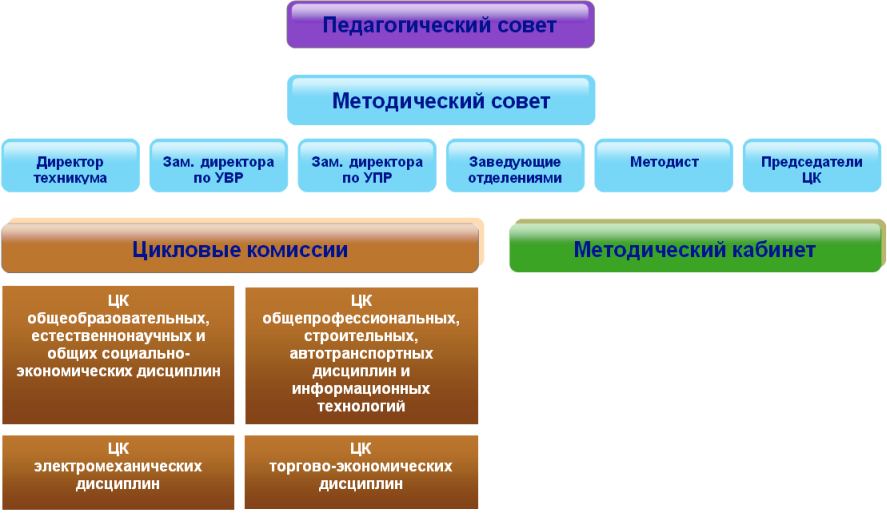 Рис.2  Структура методической службы ГБПОУ "Кизеловский политехнический техникум"В 2016 году педагогический коллектив техникума работал в соответствии с Программой работы над единой методической темой «Совершенствование качества профессиональной подготовки специалистов в условиях перехода на Федеральные государственные образовательные стандарты среднего профессионального образования третьего поколения». Работа над единой методической темой стала продолжением работы педагогического коллектива техникума по внедрению ФГОС СПО. С целью формирования единых подходов к организации работы над единой методической темой педагогического коллектива и индивидуальными методическими темами преподавателей было разработано «Положение о системе организации работы над единой методической темой педагогического коллектива  и индивидуальными методическими темами преподавателей». В соответствии с Положением и Программой был разработан план мероприятий по работе над единой темой педагогического коллектива техникума.Приоритетными направлениями в работе педагогического коллектива в 2016 году были:Разработка учебно-программной документации в соответствии с ФГОС СПО.Активизация внедрения новых форм обучения и контроля в соответствии с ФГОС СПО.Развитие методической и научно-исследовательской работы преподавателей.Расширение использования информационных технологий в учебном процессе.Модернизация учебно-лабораторной базы специальностей.С целью выработки единых требований к организации и оформлению результатов работы по различным направлениям деятельности техникума  в соответствии с ФГОС СПО в 2016 учебном году были разработаны или обновлены следующие локальные акты:Положение о методическом совете.Положение о методической работе.Положение о фондах оценочных средств.Положение о  комплексном учебно-методическом обеспечении учебных дисциплин и профессиональных модулей.Положение о текущей и промежуточной аттестации.Положение о методическом кабинете.Положение о предметной (цикловой) комиссииПоложение о конкурсе методических разработокРеализация единой методической темы педагогического коллектива техникума в Кизеловском политехническом техникуме обеспечивается методической службой, включающей в себя следующие структурные элементы:педагогический совет;методический совет;методический кабинет;цикловые комиссии;индивидуальное планирование работы преподавателями, заведующими кабинетами, классными руководителями. Деятельность методической службы в целом, а также ее структурных элементов регламентируется  соответствующими нормативно-правовыми (локальными) актами. В течение всего учебного года на контроле методического совета мониторинг успеваемости и качества теоретических и практических знаний студентов, подготовка к Итоговой государственной аттестации, разработка учебно-программной документации в соответствии с ФГОС СПО, профориентационная работа, взаимодействие с социальными партнерами.В 2016 году основная деятельность цикловых комиссий была сосредоточена на разработке учебно-программной документации в соответствии с ФГОС СПО, совершенствовании качества преподавания учебных дисциплин и профессиональных модулей.  В течение года в соответствии с «Положением о порядке разработки и требованиях к содержанию и оформлению рабочих программ учебных дисциплин и профессиональных модулей на основе Федеральных государственных образовательных стандартов среднего профессионального образования третьего поколения» и на основе разработанных шаблонов были разработаны рабочие программы учебных дисциплин и профессиональных модулей по специальности 23.02.03 Техническое обслуживание и ремонт автомобильного транспорта. Следующим этапом работы над учебно-программной документацией в соответствии с ФГОС СПО должна стать разработка фондов оценочных средств, для чего были разработаны «Положение о порядке разработки и требованиях к содержанию и оформлению фондов оценочных средств по специальностям на основе Федеральных государственных образовательных стандартов среднего профессионального образования третьего поколения» и шаблоны комплектов контрольно-оценочных средств учебных дисциплин и профессиональных модулей.Свои творческие отчеты цикловые комиссии представляют на предметных неделях (декадах) цикловых комиссий. В рамках предметных недель преподаватели комиссий проводят открытые уроки, защиты курсовых проектов, конкурсы профессионального мастерства, творческие конкурсы, внеклассные мероприятия, олимпиады, выпускают газеты и т.д. К участию в мероприятиях привлекаются студенты всех курсов, приглашаются учащиеся школ города. Мероприятия предметных недель (декад) вовлекают студентов в самостоятельную творческую деятельность, повышают их интерес к изучаемым учебным дисциплинам.В 2016 году в предметных неделях приняли участие 16 преподавателей из 4 цикловых комиссий, ими были проведены следующие мероприятия:В 2016 году преподавателя и мастерами производственного обучения были составлены 94 учебно-методические разработки и 3 методических пособия, 2131 страница печатного текста (65,32 печатных листов)Научно-исследовательская деятельностьНаучно-исследовательская студентов регламентируется «Положением об исследовательской работе студентов», «Методическими рекомендациями по написанию и оформлению исследовательской работы».Планирование, организация и проведение исследовательской работы осуществляется цикловыми комиссиями и отражается в планах работы цикловых комиссий на учебный год. Общие направления исследовательской работы отражаются в плане работы над единой методической темой педагогического коллектива на учебный год. Общую организацию и  контроль исследовательской работы на уровне техникума осуществляет преподаватель, отвечающий за методическую работу.Исследовательская работа студентов подразделяется на учебно-исследовательскую, включаемую в учебный процесс и проводимую в учебное время (УИРС), и научно-исследовательскую, выполняемую во внеучебное время (НИРС).Учебно-исследовательская работа выполняется студентами по учебным планам под руководством преподавателей. Формы этой работы:реферирование различных изданий, подготовка обзоров по новинкам литературы;выступление с докладами и сообщениями на семинарах;написание курсовых работ, содержащих элементы исследования;проведение исследований при выполнении дипломных работ;выполнение исследовательских работ в период учебной практики.Научно-исследовательская работа студентов, выполняемая во внеучебное время, включает:работу в предметных кружках и проблемных группах, создаваемых при кабинетах;участие в научно-исследовательских работах по различным темам;выступления с докладами и сообщениями на научно-практических конференциях, проводимых в техникуме и за его пределами;участие во внутритехникумовских, краевых и всероссийских предметных олимпиадах и конкурсах научно-исследовательских работ, творческих конкурсах;подготовка публикаций по результатам проведенных исследований;разработка и изготовление схем, таблиц, слайдов, фильмов, наглядных пособий для учебного процесса.Формами реализации УИРС и НИРС выступают: реферат, доклад, выступление на конференции или заседании предметного кружка, конкурсная работа, научно-исследовательская работа, публикация, наглядные пособия для учебного процесса, курсовая работа, дипломная работа и др.	В апреле 2016 года была проведена общетехникумовская научно-практическая конференция «Исследовательская работа в профессиональном образовании». На НПК были представлены следующие работы:В 2016 году студенты техникума приняли участие в следующих мероприятиях:Научно-исследовательская работа преподавателей регламентируется «Положением о системе организации работы над индивидуальными методическими темами преподавателей (мастеров производственного обучения)», «Положением о системе организации работы над единой методической темой педагогического коллектива», «Программой работы над единой методической темой педагогического коллектива техникума».Планирование, организация работы и контроль исследовательской работы преподавателей осуществляются цикловой комиссией, и контролируется преподавателем, отвечающим за методическую работу. Председатели цикловых комиссий обеспечивают своевременный выбор темы, планирование и организацию исследовательской работы преподавателей (мастеров производственного обучения), проведение промежуточных отчетов (не мене 1 раза в год) и обобщение опыта педагогов по завершению работы над темой.  Основными направлениями исследовательской работы преподавателей являются: научное, научно-методическое, методическое, учебно-методическое, дидактическое.Основные формы исследовательской работы преподавателей:разработка или издание методических пособий, статей, учебников, программ, исследований;оптимизация и модернизация  форм, методов обучения на основе инновационных технологий;разработка новых форм, методов и приемов обучения;доклады, выступления, рефераты, статьи;разработка дидактических материалов, тестов, интерактивных и мультимедийных наглядных пособий;выработка методических рекомендаций по применению в учебном процессе информационно-коммуникационных технологий;создание  комплектов педагогических  разработок;разработка комплекта электронных уроков, объединенных предметной тематикой или методикой преподавания;разработка пакета тестового материала в электронном виде;комплект дидактики по учебной дисциплине, МДК, ПМ (самостоятельные, практические и контрольные работы).создание терминологического словаря по учебной дисциплине, МДК, ПМ;создание сборника предметных кроссвордов;разработка и реализация педагогического проекта;разработка и реализация проекта  личной методической WEB-страницы или WEB-сайта и  др.В 2016 году преподаватели техникума работали над следующими индивидуальными методическими темами. Изучение и обобщение передового опыта преподавателей осуществляется в рамках цикловых комиссий, на заседаниях методического совета техникума, педагогическом совете, методических совещаниях, семинарах и практикумах. Для участия во внутритехникумоской заочной НПК «» и публикации тезисов преподавателями техникума подготовлены следующие работы:Публикации:В 2016 году преподаватели приняли участие в следующих мероприятиях:9. Качество подготовкиВ ГБПОУ «Кизеловский политехнический техникум» разработана внутритехникумовская система контроля качества подготовки специалистов и рабочих кадров. Она включает входной контроль, текущий контроль, промежуточный контроль, контроль практического обучения, итоговый контроль.Формами текущего контроля знаний студентов являются устные и письменные опросы, тестирование самостоятельные и контрольные работы, рефераты, сообщения и др.  Для текущей аттестации по учебным дисциплинам разработаны варианты контрольных заданий, тесты, вопросы, сформированные в единый  методический комплекс. При выполнении  курсовых проектов студенты пользуются методическими рекомендациями, разработанными преподавателями техникума. Для контроля выполнения составляются графики выполнения курсовых проектов и работ. Сдача курсовых проектов и работ производится в форме открытых защит, что улучшает качество курсового проектирования и подготовки специалистов. При защитах производится систематизация, закрепление полученных компетенций, систематизация изученного материала. Ежегодно разрабатываются и утверждаются программы государственной итоговой аттестации  по специальностям и профессиям, вопросы для подготовки к государственной итоговой аттестации, графики подготовки и проведения выпускной квалификационной работы.По результатам Итоговой государственной аттестации производится подведение итогов на малых педсоветах на которых обсуждается:Анализ результатов проведения ИГА ;Отзыв членов Государственной Экзаменационной Комиссии о подготовке и проведению ГИА, замечания, предложения;		Анализ факторов риска при подготовке и проведению государственной итоговой аттестации и пути их устранения.На итоговом педсовете подводятся итоги государственной итоговой аттестации в целом по техникуму.Промежуточная аттестация проводится в соответствии с Положение об организации и проведении промежуточной аттестации. 	Положение определяет промежуточную аттестацию, контроль проведения экзаменационной сессии. Основными формами промежуточной аттестации являются:экзамен по отдельной дисциплине; комплексный экзамен; дифференцированный зачет;зачетЦикловая комиссия определяет форму промежуточной аттестации в соответствии с формами промежуточной аттестации, отраженными в учебном плане специальности (профессии) и требованиями образовательного стандарта к выпускникам специальности (профессии).Количество экзаменов не превышает - 8 , а количество зачетов - 10 в учебном году. В указанное количество не входят экзамены, зачеты по физической культуре.Промежуточная аттестация студентов проводится в 2 этапа:1	этап - зачетная неделя. Определение уровня качества обучения студентов и выставление итоговых оценок по дисциплинам, не выносимым на второй этап.2	этап –сдача экзаменов, зачетов. Определение уровня качества обучения студентов и выставление итоговых оценок по дисциплинам, по которым учебным планом специальности предусмотрена такая форма промежуточной аттестации как «экзамен по отдельной дисциплине», «комплексный экзамен».Экзамены проводятся в период экзаменационных сессий, установленных графиком учебного процесса рабочего учебного плана.На каждую промежуточную аттестацию в учебной части техникума составляется расписание экзаменов, утверждаемое директором техникума. Расписание экзаменов доводится до сведения студентов и преподавателей не позднее чем за 2 недели до начала сессии.Для одной группы в один день планируется только один экзамен. Интервал между экзаменами не менее двух календарных дней. Первый экзамен может быть проведен в первый день экзаменационной сессии. Остальные формы промежуточной аттестации (зачет) проводятся на последнем занятии по дисциплине в рамках расписания учебных занятий.Экзаменационные материалы составляются на основе рабочей программы учебной дисциплины (дисциплин) и охватывают её (их) наиболее актуальные разделы и темы. Перечень вопросов и практических задач по разделам, темам, выносимым на экзамен, разрабатывается преподавателями дисциплин, обсуждается на цикловых комиссиях и утверждается заместителем директора по учебной работе не позднее, чем за месяц до начала сессии. Экзаменационные материалы составляются преподавателем и утверждаются руководителем специальности, заместителем директора по учебной работе.Форма проведения экзамена по дисциплине (устная, письменная, смешанная) устанавливается цикловой комиссией и доводится до сведения студентов.По завершению промежуточной аттестации производится пересдача экзаменов, по которым студент получил неудовлетворительную оценку. С целью повышения оценки допускается повторная сдача  экзамена или  зачета. Пересдача зачетов и экзаменов осуществляется после сдачи всех экзаменов в соответствии с расписанием, утвержденным директором техникума. Сроки ликвидации академических задолженностей устанавливаются дополнительно согласно составленному расписанию сдачи академических задолженностей.Результаты государственной итоговой аттестации (далее – ГИА): (13.02.11) Техническая эксплуатация и обслуживание электрического и электромеханического оборудования*Сведения указываются за три годаРезультаты государственной итоговой аттестации (далее – ГИА): (19.02.01) Технология продукции общественного питанияРезультаты государственной итоговой аттестации (далее – ГИА): (08.02.01) Строительство и эксплуатация зданий и сооруженийРезультаты государственной итоговой аттестации (далее – ГИА): (38.01.02)  Продавец, контролер-кассирРезультаты государственной итоговой аттестации (далее – ГИА): (23.01.03)  Автомеханик10.Материально-техническая база         ГБПОУ «Кизеловский политехнический техникум располагает материально – технической базой, обеспечивающей реализацию ФГОС и соответствующей санитарно-техническим нормам и осуществляется через:         - наличие учебных кабинетов, лабораторий и мастерских в соответствии с требованиями ФГОС СПО;         - оснащение кабинетов мультимедийным оборудованием;         - степень использования материальной базы в учебном процессе и динамики  её обновления.         В техникуме 37 учебных кабинетов и лабораторий, 8 мастерских (кузнечно-сварочная, сварочная, слесарная, электромонтажная, столярная, швейная мастерская, мастерские для подготовки маляра, для каменных работ), спортивный зал, тренажерный зал, актовый зал на 100 посадочных мест, библиотека с читальным залом на 60 мест с выходом в Internet, столовая на 60 мест, медицинский кабинет, 2 музея.Количество кабинетов и лабораторий соответствует их перечню в учебных планах, часть из них совмещены. Учебные кабинеты, лаборатории и мастерские  техникума  ежегодно в начале учебного года закрепляются приказом директора за заведующими, которые осуществляют контроль за их имуществом, а также обеспечивают эффективное  его использование.  Особое внимание уделяется поддержанию оборудования в рабочем состоянии. Своевременно проводится осмотр, диагностика и ремонт оборудования и ТСО.       Учебные кабинеты и лаборатории оснащены наглядными пособиями, лабораторным оборудованием, измерительными приборами, техническими и мультимедийными средствами обучения. Оснащение мультимедийным оборудованием        Материально-техническая база образовательного учреждения была значительно обновлена, приобретено достаточное количество оборудования, материалов,  как за счет бюджетных так и внебюджетных средств.        Финансовые вложения на приобретение основных средствЕжегодное плановое проведение ремонтных работ позволяет поддерживать эксплуатационное, противопожарное и санитарное состояние зданий на высоком уровне. В 2016 году были проведены работы по ремонту кабинетов, лабораторий,  мастерских техникума и  ремонту здания. Финансовые вложения на текущий ремонтВЫВОД. Материально-техническое обеспечение  реализации  образовательных программ в техникуме в целом соответствует требованиям ФГОС СПО. Необходимо продолжить работу по приобретению учебно-производственного оборудования по отдельным профессиямОрганизация и проведение практик в ГБПОУ «Кизеловский политехнический техникум»Для достижения соответствия качества подготовки специалистов современному уровню науки и техники необходимо обеспечить хорошую подготовку выпускников не только в теоретических вопросах, но и в практической сфере. Учебная, производственная (профессиональная) практика в техникуме проводится в соответствии с нормативными документами и указаниями Министерства образования и науки РФ: Федеральными государственными образовательными стандартами среднего профессионального образования;Положением о практике обучающихся осваивающих основные профессиональные образовательные программы  среднего профессионального образования, утвержденным приказом Министерства образования и науки РФ от 18.04.2013 № 291(ред. от 18.08.2016г.);Рабочими программами практик по специальностям и профессиям техникума.Практика имеет целью комплексное освоение обучающимися всех видов профессиональной деятельности по специальности и профессии СПО, формирование общих и профессиональных компетенций, а также приобретение необходимых умений и опыта практической работы  по специальности и профессии.Все профессии и специальности, реализуемые в техникуме, обеспечены учебно-производственными мастерскими и лабораториями, которые          оснащены станками, технологическим оборудованием, инструментами согласно квалификационным требованиям по профессиям и специальностям. В соответствии с ФГОС, учебными планами и на основании рабочих программ учебной и производственной практики студенты в процессе обучения проходят: учебную практику для получения первичных профессиональных навыков; практику по профилю специальности в организациях, направление деятельности которых соответствует профилю подготовки обучающихся; преддипломную практику на специальности в организациях, направление деятельности которых соответствует профилю подготовки обучающихся.(отделение ПССЗ)Учебная практика по специальности (профессии) направлена на формирование обучающимися умений, приобретение первоначального практического опыта и реализуется в рамках профессиональных модулей ОПОП СПО по основным видам профессиональной деятельности для последующего освоения ими общих и профессиональных компетенций по специальности (профессии). Производственная практика направлена на формирование у обучающихся общих и профессиональных компетенций, приобретение практического опыта и реализуется в рамках профессиональных модулей ОПОП СПО по каждому из видов профессиональной деятельности, предусмотренных ФГОС СПО по специальности (профессии). Преддипломная практика направлена на углубление первоначального практического опыта обучающегося, развитие общих и профессиональных компетенций, проверку его готовности к самостоятельной трудовой деятельности, а так же на подготовку к выполнению выпускной квалификационной работы в организациях различных организационно-правовых форм. Итогом прохождения практик являются отчеты о выполненной работе с подробным описанием содержания работ, с приложением заполненных отчетных форм документов: дневника практики; аттестационного листа, содержащего сведения об уровне освоения обучающимися общих и профессиональных компетенций; характеристики.Социальные партнеры по программам ПКРК.Социальные партнеры по программам ПССЗДля практической подготовки специалистов среднего звена и квалифицированных рабочих на основе соглашений о сотрудничестве используется производственная база промышленных предприятий. На базе предприятий техникум проводит экскурсии, практические занятия, учебную и производственную практику.Предприятия создают условия для прохождения производственной практики, проводят переподготовку (стажировку) педагогических работников, занятых в профессиональном образовании, содействуют созданию учебно-материальной базы как на предприятиях, так и в техникуме, трудоустраивают выпускников.ВЫВОД: Структура и содержание подготовки обучающихся техникума соответствуют требованиям ФГОС СПО.Востребованность выпускников образовательной организации          Одним из показателей качества подготовки специалистов является востребованность и трудоустройство выпускников, поэтому техникумом проводится постоянная работа по изучению рынка труда, выявлению востребованности специалистов и рабочих кадров. Так в 2016 году в ходе подготовки предложений по формированию контрольных цифр приема, в рамках государственного задания, были получены заявки от работодателей по различным направлениям. Готовы к сотрудничеству с техникумом 42 организации и предприятия, всего сделано 180 заявок на подготовку  специалистов и квалифицированных  рабочих на 2017 год . С потенциальными работодателями заключены договоры о сотрудничестве и трехсторонние соглашения, в рамках которых предусмотрено прохождение различных видов практики и трудоустройство. Среди работодателей традиционно выступают промышленные предприятия и организации городов Кизел и Губаха: ОАО «Западно-Уральский Машиностроительный Завод», ПАО «Метафракс», ОАО «Губахинский кокс», ООО  «РосСтройКомплект», ООО «Магик», ООО «Кизеловские электрические сети»,  ООО «Шаблон».С целью содействия трудоустройству выпускников техникума в группах проводятся классные часы, круглые столы с приглашением представителей  промышленных предприятий и организаций. Выпускникам разъясняются их права и обязанности при трудоустройстве, предлагаются варианты мест по трудоустройству. Студенты и обучающиеся принимают участие в традиционных ярмарках вакансий.  Особое внимание уделяется трудоустройству лиц с ограниченными возможностями здоровья. Проводятся консультации с представителями службы занятости населения г. Кизела.Техникум информирует обучающихся о поступающих предложениях и вакансиях.  Данные по трудоустройству выпускников за отчетный период представлены в таблице.Информация о трудоустройстве выпускниковВЫВОД. Итоги выпусков обучающихся и их востребованность на рынке труда свидетельствуют о том, что уровень подготовки является соответствующим требованиям ФГОС СПО. 12.Воспитательная и профилактическая работаОсновная цель воспитательной деятельности техникума – создание целостной системы содержания, форм и методов воспитания. Система воспитательной деятельности направлена на формирование профессионально-личностных качеств и способностей обучающихся, на создание условий для их развития, самореализации и самосовершенствования с установкой на будущую профессиональную деятельность.Система воспитания, над постоянным совершенствованием которой работает педагогический коллектив техникума, имеет в основе следующие принципы:единство процессов воспитания, обучения и развития личности обучающегося;гуманистический подход к построению отношений в воспитательном процессе (как среди обучающихся, так и между обучающимися и преподавателями);личностный подход в воспитании;осуществление процесса трансформации воспитания в самовоспитание, самореализацию личности обучающегося;создание эффективной среды воспитания;творческое развитие обучающихся.Воспитательный процесс в техникуме осуществляется на основе нормативно-правовых документов Российского законодательства  и  разработанных в техникуме локальных актов, регламентирующих воспитательную деятельность учебного заведения.1. Основные нормативно-правовые документы:Закон Российской Федерации «Об образовании»;Конвенция о правах ребенка;Конституция РФ;Закон Российской Федерации «Об основных гарантиях прав ребенка в Российской Федерации»;Закон Российской Федерации «Об основах системы профилактики безнадзорности и правонарушений несовершеннолетних»;Закон Российской Федерации «О дополнительных гарантиях по социальной поддержке детей-сирот и детей, оставшихся без попечения родителей».2. Локальные акты образовательного учреждения:Устав ГБПОУ «КПТ»;Концепция воспитательной деятельности ГБПОУ «КПТ»;План воспитательной работы;Комплексная программа «Здоровьесберегающее пространство»;Комплексная программа «Профилактика психоактивных веществ»;Комплексная программа «Профилактика суицида и суицидальных              попыток среди несовершеннолетних»;Комплексная программа адаптации студентов нового набора;Комплексная программа гражданско-патриотического воспитания; Комплексная программа по профилактике правонарушений и преступлений среди несовершеннолетних»Положение о внутреннем распорядке для студентов ГБПОУ «КПТ»;Положение о классном руководителе;Положение о Совете родителей;Положение о Совете профилактики правонарушений;Положение об учебно-воспитательной комиссии;Положение о порядке постановки на внутритехникумовский контроль и снятие с учета обучающихся;Положение о Студенческом самоуправлении;Положение о Старостате;Положение об организации дежурства в техникуме;Положение о проведении конкурса «Лучшая группа»;Положение о проведении внутритехникумовских конкурсов;Положение о поощрении студентов;Положение о дисциплинарных взысканиях;Положение о порядке посещения обучающимися по своему выбору мероприятий, проводимых в ГБПОУ «Кизеловский политехнический техникум» и не предусмотренными учебным планом;Положение о порядке участия обучающихся в ГБПОУ «Кизеловский политехнический техникум» в формировании содержания своего профессионального образования.  Ведущей конечной целью воспитания является формирование разносторонней, гармонично развитой личности. На период обучения в техникуме эта цель конкретизируется с учетом профессиональной подготовки, современных социальных условий и потребностей общества, а также возможностей техникума. Поэтому образовательно-воспитательный процесс в техникуме сориентирован на воспитание и подготовку высококвалифицированных и разносторонне развитых специалистов, высоконравственных, имеющих гражданскую позицию. Цель воспитательной системы – организовать образовательную среду, как единое воспитательное пространство таким образом, чтобы создать условия для активной жизнедеятельности студентов, их самоопределения и самореализации, для максимального удовлетворения потребностей студентов в интеллектуальном, социально-культурном и нравственном развитии.Цель в области качества - разностороннее развитие личности будущего конкурентоспособного специалиста, обладающего высокой культурой, интеллигентностью, социальной активностью, качествами гражданина – патриота.Воспитательная деятельность в ГБПОУ «КПТ» реализуется на следующих уровнях:Воспитание в процессе учебной деятельности (реализация воспитательного потенциала занятий, творческие уроки, уроки-экскурсии, деловые игры и другое).Воспитание во внеучебной деятельности: базовой процесс воспитания через часы классного руководства, акции, конкурсы, концерты, выставки и другое.Воспитание в процессе получения и освоения дополнительного воспитания, дающее студентам реальную возможность раскрытия своих способностей через кружки, спортивные секции и творческие объединения.Для реализации поставленной цели и вышеперечисленных задач, воспитательная деятельность в техникуме ведется по следующим направлениям:Профессионально-трудовое воспитаниеГражданско-патриотическое воспитание Духовно-нравственное  воспитание Спортивно-оздоровительное воспитание Формирование информационной культуры обучающихся Экологическое воспитание  Студенческое самоуправлениеПрофилактическая работаСоциально-педагогическая защита прав детей-сирот и детей, оставшихся без попечения родителейРабота с родителямиЕжегодно разрабатывается план воспитательных мероприятий на учебный год, который обсуждается на методическом Совете техникума и утверждается директором.Большую часть воспитательных задач и функций выполняют классные руководители учебных групп, которые назначаются приказом директора по представлению заместителя директора по учебно-воспитательной работе с учетом их квалификации, личностных качеств, опытом работы, желанием работать с группой. На основании годового плана воспитательной работы, классные руководители планируют и организуют свою деятельность согласно индивидуальным планам работы и с учетом воспитательных задач по курсам и возрасту студентов. Один раз в месяц с классными руководителями проводятся инструктивно-методические совещания и семинарские занятия. Методическое объединение классных руководителей решает проблемы учебно-методического обеспечения воспитательного процесса в техникуме; организует коллективное планирование и коллективный анализ жизнедеятельности учебных групп; координирует воспитательную деятельность классных руководителей, организует их взаимодействие; организует изучение и освоение классными руководителями современных технологий воспитания, форм и методов воспитательной работы; обсуждает социально-педагогические проблемы воспитательной деятельности, материалы обобщения передового педагогического опыта работы классных руководителей; организует проведение различных мероприятий, обеспечивающих самореализацию личности.Обеспечение системности воспитательной деятельности осуществляется на основании поэтапного планирования, реализации, коррекции и подведении итогов. Реализация планов воспитательной работы осуществляется при тесном взаимодействии педагогического коллектива с органом студенческого самоуправления - Студенческим советом. В техникуме создан и работает Совет студенческого управления, который является исполнительным органом студенческого самоуправления, призванным активно содействовать становлению сплоченного коллектива. Основной деятельностью Совета является: развитие  студенческого  самоуправления  в техникуме,  формирование у  обучающихся умений  и  навыков  самоуправления,  подготовка  их  к  сознательному  и   умелому участию в общественной жизни ОУ. проведение  работы,  направленной  на  повышение  сознательности  обучающихся и их требовательности   к  уровню   своих  знаний,   воспитание   бережного   отношения   к  имуществу техникума,  всему, что их окружает; активное  участие   в   предложенных   акциях,   мероприятиях   города,   волонтерском  движении;организация собственной деятельности,  исходя из цели и   способов ее достижения, определенных руководителем; анализ  рабочей  ситуации,  осуществление  текущего    контроля,  оценка и коррекция собственной деятельности, ответственность за результаты своей работы; осуществление  поиска  информации,  необходимой  для  эффективного  выполнения  поставленных задач.	Совет студенческого управления принимает активное участие в организации внеурочной работы, профориентации, развитии самообслуживания, выработке у обучающихся бережного отношения к общественной собственности, способствует выполнению всеми обучающимися единых педагогических требований. Помогает в организации и проведении олимпиад, конкурсов и досуга обучающихся. Представляет интересы студентов на педагогических советах. Принимает участие в разработке локальных актов, регламентирующих учебно-воспитательную программу техникума. Заслушивает отчеты групп и подводит итоги о проделанной работе.Состав Совета студенческого управления составляют обучающиеся групп техникума. Студенческий совет имеет 4 сектора: учебный сектор, пресс-центр, сектор досуга и отдыха, сектор спорта и здоровья. Состав формируется путем выборов.Заседания Совета студенческого управления проходит ежемесячно: составляет план работы на учебный год, месяц, неделю. Связь с коллективами групп осуществляется через старост, избираемых общим собранием групп.Работа по гражданско-патриотическому воспитанию осуществляется в соответствии с программой «Гражданско-патриотическое воспитание», целью которой является формирование у обучающихся высокого патриотического сознания, верности Отечеству, готовности к выполнению конституционных обязанностей, педагогический коллектив техникума реализует различные меры воздействия на сознание учащихся, такие, как пропаганда, вовлечение учащихся в различного рода мероприятия патриотической направленности, помогая тем самым становлению  патриотического сознания.Патриотизм проявляется в создании новых и поддержании старых традиций техникума; проведении встреч студентов с выпускниками разных лет; оформлении стенда «Ими гордится техникум»; торжественном проведении праздников, вечеров, посвященных государственным датам; обеспечении свободного обмена информацией через выпуск газеты «Техвест», знакомство с историей техникума; информационных листов; формировании у студентов чувства ответственности за сохранение помещений и оборудования, санитарное состояние и чистоту в учебных кабинетах, местах общественного пользования, на территории техникума; укреплении учебной, трудовой и исполнительской дисциплины; обеспечении неукоснительного и своевременного выполнения приказов, распоряжений и плановых заданий и др. Согласно плана работы проводятся различные мероприятия, которые воспитывают и развивают у учащихся и чувство гражданского долга, любовь к Родине, своему Отечеству. Среди этих мероприятий можно назвать следующие:классные часы «Готов к труду и обороне»«Боль и слезы Беслана»«День гражданской обороны» «Мое право, мой выбор- моя ответственность!«День памяти репрессированных»«День народного единства» «Бритоголовая Россия» «Урок России» «День рождения Пермского края»«Сыны Отечества»«Кизел в годы войны»«Мирный и военный атом», «Россия молодая»«Поклонимся великим тем годам»Конкурс сочинений «Письмо погибшему солдату»Библиотечные уроки «История техникума»«Блокадное кольцо Ленинграда»уроки мужества, посвященные Дням воинской славы России;экскурсии;концертные программы ко Дню Победы с приглашением ветеранов;день защитника Отечества;день космонавтики.день согласия и примирения Обучающиеся техникума ежегодно принимают участие в городских мероприятиях, посвященных празднованию Дня Победы: организация и проведение торжественных митингов у памятника Константина Савельева, Героям-Кизеловцам, организация Вахты Памяти и возложение Гирлянд Славы, в благотворительной акции «Ветеран живет рядом с тобой!», организация праздничного концерта и солдатской кухни ветеранам войны и труженикам тыла.Осуществляя военно-патриотическое воспитание обучающихся, повышая свой престиж - техникум тесно сотрудничает с районным комитетом  по культуре, спорту и молодёжной политике, с  Советом ветеранов района, участвуя в месячнике оборонно-массовой и спортивной работы.  Наряду с проведением традиционных мероприятий, гордостью техникума является музей  Кизеловского горного техникума,  в котором представлены экспозиции  самых важных периодов развития техникума и исторические материалы об участии студентов в Великой Отечественной войне. Экскурсии, проводимые в музее, приучают студентов прививать любовь к учебному заведению, вызывать чувство уважения  и гордости. При этом важно отметить, что в дело пополнения музейного фонда немалый вклад внесли старейшие преподаватели и студенты техникума. И по сей день, студенты и сотрудники техникума осуществляют активную поисковую работу и постоянно пополняют экспозиционный фонд музейной комнаты. Работа музея ведется по следующим направлениям:патриотическое и нравственное воспитание студентов;регулярное проведение экскурсий;научно-просветительская деятельность;поисковая деятельность.Одной из самых актуальных задач современного общества является создание благоприятных условий для формирования полноценной, здоровой личности, ориентированной на общечеловеческие, культурно-исторические, художественно-эстетические, духовные ценности. Обращение к ценностям, накопленным и свято хранимым человечеством в мировой культуре, предполагает включение индивида в культурно-историческое пространство, что создаёт почву для осознания им себя как субъекта культуры. Особая роль в этом принадлежит музею, который выводит индивида за границы социума, цивилизации в мир культуры. Музей горно – шахтного оборудования Кизеловского угольного бассейна, который работает при образовательном учреждении – это особая культурно – образовательная среда, где все три способности души: ум, чувство и воля объединены в памяти. Цель деятельности музея – духовно – нравственное воспитание личности будущего специалиста. Одной из важнейших задач является формирование историко – познавательной, информативно – коммуникативной компетентности студентовВ техникуме ведется работа по формированию традиций учебного заведения. Проводятся ставшие традиционными культурно-массовые мероприятия, которые не только организуют досуг студентов, но и делают учебу в техникуме более интересной, а также несут на себе познавательное значение. Это «День Знаний», День Здоровья «Посвящение в студенты», «День учителя», «Новогодний серпантин», «Татьянин день», «День святого Валентина», «Самая обаятельная и привлекательная», «Спортивно-художественный праздник», «С улыбкой по жизни», День учителя День матери, Широкая Масленица, «Меняем сигарету на конфету», Торжественное вручение дипломов,  военно-спортивная игра «А ну-ка, парни!», участие в соревнованиях по военно-прикладным видам спорта и другие. Все это способствует формированию традиций, корпоративного духа.Целью коллектива техникума по созданию здоровьесберегающего пространства является обеспечение соответствующих условий для сохранения и укрепления физического, психического и социального здоровья обучающихся в образовательном процессе; создание условий для сохранения и укрепления физического, психического и социального здоровья.В рамках спортивно-оздоровительной работы, пропаганды и внедрения физической культуры и здорового образа жизни в техникуме ведется работа в следующих направлениях: регулярно проводит свои занятия «Университет здоровья» с приглашением ведущих специалистов по различным направлениям. Задача физического воспитания студентов – формирование здорового образа жизни, улучшение и укрепление физического и нравственного здоровья, совершенствование спортивного мастерства через:деятельность спортивных секций, организующих всю внутреннюю спортивно-оздоровительную работу и выступления сборных команд техникума;привлечение студентов к активным занятиям в спортивных секциях;проведение соревнований по различным видам спорта;проведение цикла лекций и бесед, посвященных борьбе с курением, алкоголизмом, наркоманией. Особое внимание в работе уделяется вопросам профилактики курения, наркомании, алкоголизма, вопросам охраны женского здоровья и др. В этом плане техникум активно сотрудничает с МБУЗ «Кизеловская городская больница» (кабинет наркологической помощи, кабинет психологической помощи женской консультации), отделом полиции (дислокация г.Кизел) МО МВД России «Губахинский» сотрудники которых проводят лекции и беседы  для обучающихся. Традиционными стали проведение Дня здоровья с пешими выходами на природу.  С целью реализации программы по исполнению Федерального закона «О физической культуре и спорте» от 29.04.1999 г. № 80-ФЗ в техникуме действуют секции тенниса, лыжной подготовки, легкой атлетики, тяжелой атлетики, гиревой спорт. Занятия проводятся во внеурочное время в спортивном зале техникума. В техникуме регулярно проводятся спортивные праздники и мероприятия, пропагандирующие здоровый образ жизни.С целью создания условий для занятий физической культурой и спортом, в техникуме разработан план спортивной работы  на учебный год. Согласно плану,  в техникуме организуются и проводятся соревнования по футболу, баскетболу, волейболу, гиревому спорту, спортивной стрельбе; спортивные эстафеты, игры и спартакиады; месячники спортивно-массовой и военно-патриотической работы; день здоровья и т.д.Студенты техникума являются активными участниками и неоднократными призерами мероприятий разного уровня. В 2016 учебном году в рамках культурно-массовой и спортивно-оздоровительной деятельности было осуществлено участие студентов:в региональном первенстве ОГФСО «Юность России» по гиревому спорту 1 место,   в муниципальных соревнованиях: легкоатлетический осенний кросс памяти Г.В.Дубовского – 1 и 3 места; открытые соревнования среди учащихся старшего и среднего звена учебных заведений города «Юный спасатель» - 1 место; открытое первенство по биатлону – 1 и 2 место», военно – спортивные состязания на переводящий кубок «Братства краповых беретов» - 2 место, военно – спортивная эстафета «А, ну-ка, парни» - 3 место; военно – спортивная эстафета на нестандартные дистанции – 2 и 3 место; 74 – я легкоатлетическая эстафета на приз газеты «Новое время» - 2 место; смотр строя и песни «Салют.  В внутритехникумовских мероприятиях:  открытое первенство личного командного турнира по гиревому спорту на призы Деда Мороза – 2 и 3 место; Охват студентов – 478.Органическое сочетание досуга с различными формами образовательной и воспитательной деятельности позволяет решать проблему занятости студентов.Здоровьесберегающее пространство имеет важное значение для становления молодого специалиста. Здоровый образ жизни, личная ответственность за собственное здоровье формируется во многом системой физического воспитания в техникуме. Данное направление подразумевает совокупность мер направленных на: усвоение студентами принципов и навыков здорового образа жизни, воспитание у них убежденности в необходимости регулярного занятия спортом и физической культурой; развитие физической культуры будущего специалиста как важного фактора его гармоничного развития, высокой профессионально - трудовой активности, эффективной организации здорового образа жизни, высокопроизводительного труда и творческого долголетия;сохранение и укрепление здоровья студентов, содействие правильному формированию и развитию; популяризацию спорта, совершенствование спортивного мастерства студентов-спортсменов; формирование основ культуры здоровья, сознательного отношения к семейной жизни. Таким образом, в результате реализации названных направлений воспитательной работы у студентов должны быть сформированы такие качества личности как высокая нравственность, эстетический вкус, положительные моральные, коллективистские, волевые и физические качества, нравственно-психологическая и физическая готовность к труду и служению Родине.  Для занятий физической культурой имеется:спортивный зал, оснащенный спортивным инвентарем;тренажерный залтиртеннисный зал.Приобретению знаний о здоровом образе жизни способствует проведение декад по профилактике социально-опасных заболеваний, в которую традиционно входят:выпуск информационных листков;конкурс плакатов «Я выбираю жизнь»;проведение классных часов с приглашением медицинских работников;оформление книжных выставок;библиотечные уроки; просмотр видеоматериалов по соответствующей тематике.В процессе формирования конкурентоспособного и компетентного выпускника техникума важнейшую роль играет профессионально-трудовое воспитание, сущность которого заключается в приобщении обуча.щихся к профессиональной деятельности и связанным с нею социальным функциям в соответствии со специальностью (профессией) и уровнем квалификации.Укреплению профессиональных навыков у обучающихся способствуют проводимые каждой предметно-цикловой комиссией научно-практические конференции, конкурсы, викторины, олимпиады; победители внутренних конкурсов защищают честь техникума на городских, краевых конкурсах.Большая работа проводится по направлению экологического воспитания молодежи. Обучающиеся оформляют презентации и выступают с ними на конференциях.В техникуме проводится работа по освоению обучающимися:правил и действий по защите от опасностей при ЧС;норм и правил пожарной безопасности (учебная эвакуация);правил дорожной безопасности;правил оказания первой медицинской помощи при ранениях, травмах.   Одним  из  приоритетных  направлений  в  воспитательной  работе  является  правовое воспитание обучающихся. Профилактика правонарушений осуществляется через:Совет профилактики правонарушений;работу классных руководителей;работу социального педагога;КДН и ЗП;Комплексную программу «Здоровьесберегающее пространство»;Комплексную программу «Профилактика психоактивных веществ»;Комплексную программу «Профилактика суицида и суицидальных              попыток среди несовершеннолетних»;Комплексную программу адаптации студентов нового набора;Комплексную программу гражданско-патриотического воспитания; Комплексную программу по профилактике правонарушений и преступлений среди несовершеннолетних»Классные часыВстречи с врачом – наркологом;Встречи с сотрудниками правоохранительных органов. Со всеми несовершеннолетними подростками, поставленными на учет, согласно Федеральному Закону «Об основах системы профилактики безнадзорности и правонарушений несовершеннолетних», проводится индивидуально-профилактическая работа с использованием различных форм и методов:изучение особенностей личности подростков, занятия социальным педагогом по коррекции их поведения, формирования индивидуальной программы воспитания;посещение занятий с целью выяснения уровня подготовки обучающихся к занятиям;индивидуальные и коллективные профилактические беседы с подростками;вовлечение подростков в общественно-значимую деятельность;вовлечение обучающихся в систему объединений дополнительного образования с целью организации занятости в свободное время.Педагогический  коллектив  проводит  большую  работу  в  этом  направлении:  (комплексный план по профилактике суицидального поведения среди несовершеннолетних; план профилактической  работы  по  предупреждению  правонарушений,  безнадзорности,  бродяжничества, наркомании, негативных привычек). Разработан  план  совместной работы  с  ОДН:С беседами к подросткам выходит инспектор  ОДНВ техникуме создан Совет по профилактике правонарушений, который совместно с педколлективом, Студсоветом, правоохранительными, административными органами проводит работу по активизации правового воспитания, предупреждению правонарушений среди обучающихся. За отчетный период   проведено10 заседаний, на которые вызывались обучающиеся, совершившие правонарушения и преступления, имеющие академические задолженности по учебным дисциплинам, проблемы с посещаемостью и дисциплиной. В соответствии с планом работы Совета, осуществляется контроль за обучающимися «группы риска», проводятся индивидуальные беседы, встречи с работниками прокуратуры, полиции,  родителями. На  учете  в  техникуме    состоят  подростки  за  нарушение  Устава  техникума,  за  систематические  пропуски  уроков  без  уважительных  причин,  за  грубость  в  отношении  с преподавателями. Заседания  Совета  профилактики  проходят  ежемесячно,  на  них  обсуждаются проблемы,   возникающие  у  подростков,  затрагиваются  вопросы  и  семейного  воспитания.  Члены Совета профилактики пытаются найти контакт с  семьей  подростка,  оказать   ей содействие,  посильную      помощь. Организация работы с обучающимися, входящими в «группу риска» СОП и находящихся в СОП ставит целью успешную реализацию в учебном заведении документов:  Порядка межведомственного взаимодействия по профилактике детского и семейного неблагополучия; Порядка межведомственного взаимодействия по профилактике суицидальных попыток и суицидов несовершеннолетних; Механизма взаимодействия субъектов системы профилактики безнадзорности и правонарушений несовершеннолетних по выявлению случаев нарушения прав и законных интересов детей, в том числе фактов пренебрежения основными нуждами ребенка, оставления ребенка в опасности, жестокого обращения с детьми и оказанию помощи семьям в вопросах защиты прав и законных интересов детей и др.	Основными задачами работы с вышеназванными категориями обучающихся является – коррекция поведения трудных обучающихся, социализация их личности, активное вовлечение в общественную жизнь техникума, занятия физкультурой и спортом, содействие в успешном освоении ими предметов общеобразовательного цикла, оказание консультативной психологической помощи, формирование здорового образа жизни и профилактика социально-значимых заболеваний, максимальный охват данных обучающихся программами дополнительного образования.В  сентябре  проводилось  социально-психологическое  тестирование   на  предмет  употребления   наркотиков,   в   октябре прошло  социально-психологическое тестирование на предмет совершения  суицида.  Диагностическая  деятельность  была  представлена  как  отдельный  вид  работы  (с  целью  анализа развития  познавательных  способностей,  анализа проблем личностного развития,  дальнейшего  формирования  групп,  для  коррекционно-развивающей  деятельности).  Сравнительный  анализ  результатов  диагностики  общеучебных  умений  адаптационного  периода                выявил следующие особенности: сформированность общеучебных умений (наблюдается тенденция к увеличению  количества обучающихся с низким и средним уровнем): показатель возникающих трудностей в течение обучения снижается; уровень  психологической  комфортности  обучающихся  первого  курса  повышается. Процесс консультирования проходил в два этапа:  первичное консультирование -  во время  которого собирались основные данные и уточнялся запрос;  повторное консультирование -   для  получения  более  объективной  информации  с  помощью  диагностических  методов,  определение  плана  дальнейшей  работы  по  проблемам.  Большинство  запросов  студентов связано  с  проблемами  межличностного  общения.  В  целом  все  запросы  можно  разделить на следующие группы: трудности в общении со сверстниками; проблемы с психологическим и соматическим здоровьем; отношения с противоположным полом; проблемы в отношениях с родителями; трудности обучения, взаимодействия с педагогами; эмоционально-поведенческие  трудности   (агрессия,   тревожность,   демонстративность и т.п.), внутриличностные конфликты; консультации, беседы по результатам диагностики.  В   техникуме     происходит    развитие    психолого-педагогической  компетентности  всех участников  образовательного  процесса -  педагогов, обучающихся,  родителей.Решаются  вопросы адаптации обучающихся при поступлении. В связи с этим мастера п/о, классных руководители, мед. работник, социальный педагог:изучают коллективы групп;проводят анкетирование обучающихся, выявляющие склонности, интересы, психологические и социологические особенности обучающихся и позволяющие учесть их пожелания;организуют встречи с администрацией техникума.Одним  из  важных  направлений  воспитательной  работы  является  осуществление помощи  обучающимся,  относящимся  к  социально-незащищенным  группам  населения,  а  именно  детей-сирот и  детей,  оставшихся  без  попечения  родителей.  Работа  с этой  категорией обучающихся ведется по следующим направлениям: организация работы по предоставлению социальных гарантий; взаимодействие  с  медицинскими  учреждениями,   оказание  своевременной  помощи; взаимодействие с отделом социальной защиты и опеки; работа по адаптации этих подростков; организация досуга; проведение  мероприятий  по  повышению   мотивации  к  освоению  получаемой  специальности (профессии) и к учебе в целом; психолого-педагогическое сопровождение детей-сирот; На каждого обучающегося этой категории заведены личные дела, которые пополняются и исправляются по мере необходимости. Всем сиротам выплачиваются денежные выплаты, предусмотренные Законодательством РФ.В начале каждого учебного года заместитель директора по УР совместно с бухгалтерией проводит для данной категории обучающихся собрание «Реализация в техникуме прав детей-сирот и опекаемых, размер и порядок компенсационных выплат», организуются встречи и индивидуальные беседы с законными представителями опекаемых и сирот. Важнейшим структурным подразделением техникума, которое обеспечивает учебно-воспитательный процесс необходимыми информационными источниками, является библиотека. Одна из главных функций библиотеки в работе с читателями – обслуживание на абонементе и в читальном зале. Читальный зал оснащен компьютерами с выходом в интернет, где все желающие могут воспользоваться ресурсами электронной библиотеки. Читальный зал – это место для проведения массовых мероприятий. Важное значение  в деятельности библиотеки придается воспитательной деятельности. Библиотека оказывает помощь в проведении классных часов и организации досуга студентов, организуя для них массовые мероприятия и применяя современные информационные технологии. Большое место в работе библиотеки занимает воспитание у молодежи патриотических чувств, формирование ответственности за судьбу Родины и готовности встать на ее защиту. Для знакомства читателей с библиотечным фондом организуются книжные выставки. Они способствуют повышению спроса на литературу, вызывают интерес к книге, особенно если являются частью массового мероприятия.Выполнение плана воспитательной работы анализируется на уровне администрации техникума. При подведении итогов и назначении стимулирующих надбавок, предусмотренных положением «Об оплате труда» учитывается участие классных руководителей и преподавателей в различных воспитательных мероприятиях. 13. Социальное обеспечение       В техникуме созданы все необходимые условия для оказания студентам первой медицинской помощи. Систематически выделяются средства для приобретения медикаментов, оборудован медицинский кабинет. Своевременно проводится анализ причин заболеваемости, а также на базе техникума  проводится вакцинация студентов.Питание студентов техникума осуществляется в буфете, находящемся на балансе учебного заведения. Количество посадочных мест – 100. Буфет обеспечен всем необходимым оборудованием в соответствии с требованиями Сан ПиН. Для организации питания студентов в расписании предусмотрены два перерыва. Меню составляется с учетом сезонности, разнообразия блюд и потребительского спроса. Проведена значительная работа по обеспечению доступности обеда для студентов (средняя стоимость обеда - 40 рублей). Пользуется спросом всегда свежая и качественная кондитерская продукция  техникума.Для проведения спортивно-массовых мероприятий  в техникуме имеется:спортивный зал, оснащенный спортивным инвентарем;тренажерный зал;тир;теннисный залДля проведения культурных мероприятий, отдыха студентов имеется:актовый зал;библиотека, имеющая читальный зал и оснащенная необходимой компьютерной техникой;кабинет информатики и вычислительной техникиНа основании Положения о стипендиальном обеспечении и других формах материальной поддержки студентов ГБПОУ «КПТ», студентам оказываются следующие виды финансовой поддержки:государственная стипендия;единовременная материальная помощьВ техникуме создана стипендиальная комиссия, в состав которой входят представители администрации, классные руководители и студенты. Стипендия выплачивается своевременно и дифференцированно: академическая – в зависимости от успеваемости, и социальная – по представлению документов, подтверждающих статус студента. Социальную стипендию в 2016 учебном году получали 144 студента.14. Здоровьесберегающая инфраструктура Целью коллектива Техникума по созданию здоровьесберегающего пространства является обеспечение соответствующих условий для сохранения и укрепления физического, психического и социального здоровья обучающихся в образовательном процессе; создание условий для сохранения и укрепления физического, психического и социального здоровья.Здоровьесберегающее пространство имеет важное значение для становления молодого специалиста. Здоровый образ жизни, личная ответственность за собственное здоровье формируется во многом системой физического воспитания в техникуме. Данное направление подразумевает совокупность мер направленных на: усвоение студентами принципов и навыков здорового образа жизни, воспитание у них убежденности в необходимости регулярного занятия спортом и физической культурой; развитие физической культуры будущего специалиста как важного фактора его гармоничного развития, высокой профессионально - трудовой активности, эффективной организации здорового образа жизни, высокопроизводительного труда и творческого долголетия;сохранение и укрепление здоровья студентов, содействие правильному формированию и развитию; популяризацию спорта, совершенствование спортивного мастерства студентов-спортсменов; формирование основ культуры здоровья, сознательного отношения к семейной жизни. Задача физического воспитания студентов – формирование здорового образа жизни, улучшение и укрепление физического и нравственного здоровья, совершенствование спортивного мастерства через:деятельность спортивных секций, организующих всю внутреннюю спортивно-оздоровительную работу и выступления сборных команд техникума;привлечение студентов к активным занятиям в спортивных секциях;проведение соревнований по различным видам спорта;проведение цикла лекций и бесед, посвященных борьбе с курением, алкоголизмом, наркоманией. Таким образом, в результате реализации названных направлений воспитательной работы у студентов должны быть сформированы такие качества личности как высокая нравственность, эстетический вкус, положительные моральные, коллективистские, волевые и физические качества, нравственно-психологическая и физическая готовность к труду и служению Родине.  С целью создания условий для занятий физической культурой и спортом, в техникуме разработан план спортивно-массовой работы  на учебный год. Согласно плану,  в техникуме организуются и проводятся соревнования по футболу, баскетболу, волейболу, армреслингу, гиревому спорту, спортивной стрельбе; спортивные эстафеты, игры и спартакиады; месячники спортивно-массовой и военно-патриотической работы; день здоровья и т.д. Спортсмены техникума принимают участие во всех спортивных городских мероприятиях, где занимают призовые места.Чтобы вовлечь подростков в позитивную деятельность, адекватную их интересам и способностям в техникуме действуют спортивные секции по волейболу, баскетболу, стрельбе.Для занятий физической культурой имеется:спортивный зал, оснащенный спортивным инвентарем;тренажерный зал;тир;теннисный зал.15.Финансовое обеспечение учрежденияФинансовое обеспечение выполнения государственного задания Техникума осуществляется в виде субсидий из средств краевого бюджета. Финансовое обеспечение выполнения государственного задания осуществляется с учетом расходов на содержание недвижимого имущества и особо ценного движимого имущества, закрепленных за Техникумом или приобретенных Техникумом за счет средств, выделенных ему Учредителем на приобретение такого имущества, расходов на уплату налогов, в качестве налогообложения по которым признается соответствующее имущество, в том числе земельные участки.Техникум не вправе отказаться от выполнения государственного задания. Техникум осуществляет операции с поступающими ему в соответствии с законодательством Российской Федерации средствами через лицевые счета, открытые в Министерстве финансов Пермского края. Согласно лицензии на право ведения образовательной деятельности Техникума, выданной уполномоченным органом государственной власти субъекта Российской Федерации, Техникум имеет право оказывать сверх государственных образовательных стандартов дополнительные платные образовательные услуги (преподавание специальных курсов и циклов дисциплин, репетиторство, занятия с обучающимися для углубленного изучения предметов и другие услуги) по договорам с физическими и (или) юридическими лицами, в том числе обучающимся за счет бюджетных средств (на добровольной основе).Запрещается нецелевое использование денежных средств. Техникум не вправе размещать денежные средства на депозитах в кредитных организациях, а также совершать сделки с ценными бумагами, если иное не предусмотрено федеральными законами.Техникум вправе вести приносящую доход деятельность постольку, поскольку это служит достижению целей, ради которых оно создано, и соответствует этим целям, при условии, что такая деятельность указана в настоящем уставе. Доходы, полученные от такой деятельности, и приобретенное за счет этих доходов имущество поступают в самостоятельное распоряжение Техникума.Право Техникума  осуществлять деятельность, на которую необходимо получение лицензии, возникает с момента получения такой лицензии или в указанный в ней срок и прекращается по истечении срока ее действия, если иное не установлено законом или иными правовыми актами.Учредитель вправе приостановить приносящую доход деятельность Техникума, если она идет в ущерб уставной образовательной деятельности Техникума, до решения суда по этому вопросу.Техникум самостоятельно решает вопросы, связанные с заключением договоров, определением обязательств и иных условий, не противоречащих законодательству Российской Федерации и настоящему уставу. Техникум самостоятельно определяет и устанавливает выплаты компенсационного и стимулирующего характера работникам Техникума локальными актами Техникума  в соответствии с законодательством Российской Федерации, нормативными правовыми актами Пермского края, правовыми актами Учредителя. Техникум определяет виды и размеры выплат компенсационного и стимулирующего характера в пределах фонда оплаты труда.Оплата трудаВыводыСодержание и уровень подготовки по реализуемым специальностям базового уровня и профессиям   соответствуют  требованиям ФГОС СПО.Качество подготовки выпускников по реализуемым специальностям и профессиям соответствует  требованиям ФГОС СПО. Условия ведения образовательного процесса по всем реализуемым специальностям,  профессиям  и  циклам дисциплин в основном достаточны для подготовки специалистов по заявленному уровню.В техникуме освоена и действует воспитательная система: определены цели и задачи, спланирована воспитательная деятельность, обеспечивающая реализацию мероприятий; выстроены механизмы управления; используются условия и принципы воспитательной системы, внедряются современные воспитательные технологии и методы образовательно –  воспитательного процесса.У техникума имеются достаточные финансовые средства для реализации государственного задания.Для дальнейшего совершенствования образовательного процесса и повышения уровня подготовки специалистов и рабочих кадров коллективу техникума следует:-    продолжить  совершенствование ФГОС СПО по специальностям и профессиям;-    продолжить совершенствование структуры управления техникумом в соответствии с требованиями  нового закона об образовании в РФ;-    продолжить работу по обеспечению качества  педагогического состава;- продолжить работу по информационно-методическому обеспечению в соответствии с ФГОС СПО; -    продолжить работу по обеспечению качества образования на всех этапах учебного процесса;активизировать внедрение новых форм обучения;продолжать работы по развитию научно-исследовательской работы;расширять использование информационных технологий в учебном процессе;продолжать модернизацию учебно-лабораторной базы в соответствии с ФГОС СПО;продолжать  и расширять сотрудничество с работодателями;продолжить  совершенствование финансово-экономической  деятельности техникума.Показатели  деятельности 
профессиональной образовательной организации, 
ГБПОУ «Кизеловский политехнический техникум»
(утв. приказом Министерства образования и науки РФ от 10 декабря 2013 г. № 1324)Рассмотрено на заседанииПедагогического Совета14 апреля 2017 года                      «УТВЕРЖДАЮ»                     Директор ГБПОУ «КПТ»                     _____________________                    Логинов И. А.                    «20» апреля  2017 г.Введение Введение 3Организационно-правовое обеспечение образовательной деятельности5Система управления образовательным учреждением7Структура  подготовки специалистов10Содержание образовательных программ по реализуемым ОПОП13Организация образовательного процесса15Информационное обеспечение 17Кадровое обеспечение образовательного процесса 19Методическое  обеспечение20Качество  подготовки 35Материально-техническая база40Воспитательная и профилактическая работа47Социальное обеспечение61Здоровьесберегающая  инфраструктура62Финансовое обеспечение64ВыводыУкрупненная группа профессий, специальностей и направлений подготовки профессионального образованияУкрупненная группа профессий, специальностей и направлений подготовки профессионального образованияПрофессия, специальность Профессия, специальность Срок получения образованияКодНаименованиеКодНаименованиеСрок получения образования (08.00.00)Архитектура и строительство(Техника и технологии строительства) (08.02.01)Строительство и эксплуатация зданий и сооружений3 года 10 месяцев (13.00.00)Энергетика, энерготехническое машиностроение и электротехника(Электро- и теплоэнергетика) (13.02.11)Техническая эксплуатация и обслуживание электрического и электромеханического оборудования (по отраслям)3 года 10 месяцев (38.00.00)Сфера обслуживания (Экономика и управление)(38.02.01)Экономика и бухгалтерский учет2 года 10 месяцев (15.00.00)Металлургия, машиностроение и металлообработка(Машиностроение) (15.01.05)Сварщик (электрогазосварочные работы)2 года 5 месяцев2 года 10 месяцев (15.00.00)Металлургия, машиностроение и металлообработка(Машиностроение) (15.01.05)Сварщик (ручной и частично механизированной сварки (наплавки))10 месяцев (19.00.00)Технология продовольственных продуктов  потребительских товаров(Промышленная экология и биотехнологии)19.02.01Технология продукции общественного питания3 года 10 месяцев (19.00.00)Технология продовольственных продуктов  потребительских товаров(Промышленная экология и биотехнологии) (19.01.17)Повар, кондитер2 года 5 месяцев2 года 10 месяцев (38.00.00)Сфера обслуживания (Экономика и управление) (38.01.02)Продавец, контролер-кассир2 года 5 месяцев2 года 10 месяцев(23.00.00)Техника и технологии наземного транспорта (23.01.03)Автомеханик2 года 5 месяцев2 года 10 месяцев(23.00.00)Техника и технологии наземного транспорта(23.02.03)Техническое обслуживание и ремонт автомобильного транспорта3 года 10 месяцев(09.00.00)Информатика и вычислительная техника(09.02.03)Программирование в компьютерных системах3 года 10 месяцевКодКодКодНаименование основной профессиональной образовательной программыСроки обученияКол-во обучающихсяКол-во обучающихсяКодКодКодНаименование основной профессиональной образовательной программыСроки обученияПлан/факт% выполнения1112345Программы подготовки специалистов среднего звена на базе основного общего образования (очное отделение)Программы подготовки специалистов среднего звена на базе основного общего образования (очное отделение)Программы подготовки специалистов среднего звена на базе основного общего образования (очное отделение)Программы подготовки специалистов среднего звена на базе основного общего образования (очное отделение)Программы подготовки специалистов среднего звена на базе основного общего образования (очное отделение)Программы подготовки специалистов среднего звена на базе основного общего образования (очное отделение)Программы подготовки специалистов среднего звена на базе основного общего образования (очное отделение)08.02.0108.02.0108.02.01Строительство и эксплуатация зданий и сооружений3года 10 месяцев25/2510019.02.1019.02.1019.02.10Технология продукции общественного питания3года 10 месяцев25/25100Программы подготовки квалифицированных рабочих, служащихна базе основного общего образованияПрограммы подготовки квалифицированных рабочих, служащихна базе основного общего образованияПрограммы подготовки квалифицированных рабочих, служащихна базе основного общего образованияПрограммы подготовки квалифицированных рабочих, служащихна базе основного общего образованияПрограммы подготовки квалифицированных рабочих, служащихна базе основного общего образованияПрограммы подготовки квалифицированных рабочих, служащихна базе основного общего образованияПрограммы подготовки квалифицированных рабочих, служащихна базе основного общего образования  38.01.02  38.01.02Продавец, контролер-кассирПродавец, контролер-кассир2года 10 месяцев25/156023.01.0323.01.03АвтомеханикАвтомеханик2года 10 месяцев25/1770Программы подготовки квалифицированных рабочих кадров на базе среднего (полного) общего образованияПрограммы подготовки квалифицированных рабочих кадров на базе среднего (полного) общего образованияПрограммы подготовки квалифицированных рабочих кадров на базе среднего (полного) общего образованияПрограммы подготовки квалифицированных рабочих кадров на базе среднего (полного) общего образованияПрограммы подготовки квалифицированных рабочих кадров на базе среднего (полного) общего образованияПрограммы подготовки квалифицированных рабочих кадров на базе среднего (полного) общего образованияПрограммы подготовки квалифицированных рабочих кадров на базе среднего (полного) общего образования15.01.05Сварщик (ручной и частично механизированной сварки (наплавки))Сварщик (ручной и частично механизированной сварки (наплавки))Сварщик (ручной и частично механизированной сварки (наплавки))10 месяцев25/2080Профессиональная подготовкаПрофессиональная подготовкаПрофессиональная подготовка13450МалярМалярМаляр1год10 месяцев15/74716909ПортнойПортнойПортной1год10 месяцев15/74718874СтолярСтолярСтоляр1год10 месяцев15/106713.02.11 Техническая эксплуатация и обслуживание электрического и электромеханического оборудования (по отраслям)19.02.10  Технология продукции общественного питания08.02.01  Строительство и эксплуатация зданий и сооружений38.02.01  Экономика и бухгалтерский учет (по отраслям)23.02.03 Техническое обслуживание и ремонт автомобильного транспорта09.02.03    Программирование в компьютерных системах23.01.02    Автомеханик19.01.17     Повар, кондитер38.01.02    Продавец, контролер-кассир15.01.05    Сварщик (ручной и частично механизированной сварки )18874         Столяр  13450        Маляр 16909        ПортнойПоказательПроцент Доля преподавателей, имеющих высшее образование, соответствующее профилю преподаваемой дисциплины (МДК, модуля)(для программ подготовки специалистов среднего звена)78%Доля преподавателей имеющих среднее профессиональное образование  или высшее образование, соответствующее профилю преподаваемой дисциплины (МДК, модуля) (для программ подготовки квалифицированных рабочих)100%Доля преподавателей (мастеров производственного обучения), отвечающих за освоение обучающимися профессионального цикла, имеющих опыт деятельности в организациях соответствующей профессиональной сферы65%Доля преподавателей, получивших дополнительное профессиональное образование по программам повышения квалификации, в том числе в форме стажировки в профильных организациях не реже одного раза в 3 года87%С высшим образованиемСо средним специальным образованиемСо средним образованиемС высшей квалификационной категориейС I квалификационной категориейСоответствуют занимаемой должностиБез квалификационной категории1514100264№п/пМероприятияФорма проведенияПреподавательОткрытая защита курсовых проектов по Архитектуре зданий Открытая защитаГайнуллина Г.А.Открытая защита курсовых проектов по ТОСПОткрытая защитаГайнуллина Г.А.Открытая защита курсовых проектовОткрытая защитаГречанов В.Н.Турнир по стрельбе из пневматической винтовкиОткрытое внеклассное мероприятиеТрофимов Н.В.«Конкурс профмастерства» среди студентов группы М-16 по профессии МалярОткрытое внеклассное мероприятиеПимантьева О.В.Савельева Е.П.Открытый урок по дисциплине «Охрана труда» на тему «Действие электрического тока на организм человека»Открытый урокМельникова И.Ф.Кизел, страницы историиОткрытое внеклассное мероприятие Нигматуллина А.Б.Почему это опасноОткрытое внеклассное мероприятие Нигматуллина А.Б.Имитация камняОткрытый урокСавельева Е.П.Облицовка тротуарной плиткойОткрытый урокСавельева Е.П.Конкурс профессионального мастерства по специальности 270103 Строительство и эксплуатация зданий и сооружений «Мы строители!»Открытое внеклассное мероприятиеПимантьева О.В.Кухни народов мираОткрытый урокСуяргулова Е.Н.Соревнования по гиревому спорту «На призы Деда Мороза»Внеклассное мероприятиеГатауллин Р.Х.Олимпиада по математикеОткрытое внеклассное мероприятиеКатаева Л.А.Символы в комедии Чехова А.П. «Вишневый сад»Открытый урокЗуева Н.А.Викторина «История и традиции русской кухни»Открытое внеклассное мероприятиеКовина Н.В.Профессиональный конкурс на лучшую игольницу Открытое внеклассное мероприятиеШистерова Е.И.Моя профессия – портной!Открытое внеклассное мероприятиеШистерова Е.И.Черно-белое платьеОткрытое внеклассное мероприятиеРоманюк В.Н.Вышивка лентамиМастер-классРоманюк В.Н.Город мастеровВечерШилькова Н.В.Сам закройщик, сам портнойОткрытое внеклассное мероприятиеШилькова Н.В.Поле чудес «Супы и соусы»Открытое внеклассное мероприятиеСаладина Р.Х.ПельменологияОткрытое внеклассное мероприятиеСаладина Р.Х.Конференция «Холодные блюда и закуски»КонференцияСаладина Р.Х.Гуманитарная олимпиада (Русский язык, Литература, История, Обществознание, Иностранный язык) – отборочный и основной турыОлимпиадаЗуева Н.А.Лядова Е.А.Важенин А.А.Логинова Т.А.Суяргулова Е.Н.Естественно-математическая олимпиада (Математика, Информатика, Физика, Химия, Биология) – отборочный и основной турыОлимпиадаАрхипова А.П.Белоусова Н.М.Катаева Л.А.Толокнова С.А.Давыдова О.С.Проведение пятой научно-практической конференции студентовКонференцияЗуева Н.А.Лядова Е.А.Архипова А.П.Белоусова Н.М.Толокнова С.А.Мельникова И.Ф.Катаева Л.А.Нигматуллина А.Б.№ п/пСтудентыТема работыГруппаПреподавательВавилов Вячеслав СергеевичВлияние двигателей внутреннего сгорания на окружающую средуТОРАТ-15Архипова Антонина ПетровнаАлыпов Кирилл СергеевичКолпащиков Владислав ЭдуардовичЭнергосберегающие лампыЭЭПП-15Архипова Антонина ПетровнаШлягина Ксения АлексеевнаИстория происхождения названий автомобилейТОРАТ-15Архипова Антонина ПетровнаГалимова Анна ВладимировнаМатематика и живописьТОРАТ-15Белоусова Нина МодестовнаНовикова Елена СергеевнаВоздействие грубодисперсных систем на окружающую средуТПП-14Нигматуллина Альфия БареевнаКомолова Татьяна АкбаралиевнаФерменты, значение ферментов в технологии производства продовольственных продуктов.ТПП-14Нигматуллина Альфия БареевнаИванова Надежда ЛеонидовнаИсследование суточного рациона питания студентов 16-17 летПК-15Давыдова Ольга СергеевнаЗлобина Олеся СергеевнаАрхитектура современной РоссииСЭЗС-14Гайнуллина Гульнар АлифнуровнаБахитова Анастасия ВикторовнаАрхитектура России 15-19 векаСЭЗС-14Гайнуллина Гульнар АлифнуровнаДиденко Александр ВитальевичМатематические секреты кирпичаСЭЗС-14Катаева Лидия АлексеевнаТелеусов Никита ДмитриевичЖивая и мёртвая вода: миф или реальность?СЭЗС-14Мельникова Ирина ФёдоровнаЛейман Анастасия ВладимировнаДемографические проблемы города КизелаЭЭПП-14Мельникова Ирина ФёдоровнаОнищак Елена ИгоревнаМонголо-татарское иго: факт или вымысел?ЭГС-15Лядова Елена Александровна№ п/пМероприятияСроки, организаторыРаботыУчастникиРуководительРезультатВсероссийскиеВсероссийскиеВсероссийскиеВсероссийскиеВсероссийскиеВсероссийскиеВсероссийские1.Открытые международные студенческие интернет-олимпиады по русскому языку, математике, информатике1 февраля – 31 марта 2016 г., Национальный фонд поддержки инноваций в сфере образования, Научно-исследовательский институт мониторинга качества образованияУчастие в олимпиаде по русскому языкуШлягина Ксения,Воронов Георгий, Ахметханов Рустам,1 курс, ТОРАТ-15Зуева Н.А.Сертификаты участников студентам, благодарственное письмо преподавателю1.Открытые международные студенческие интернет-олимпиады по русскому языку, математике, информатике1 февраля – 31 марта 2016 г., Национальный фонд поддержки инноваций в сфере образования, Научно-исследовательский институт мониторинга качества образованияУчастие в олимпиаде по математикеМугзинов Ильяс, 2 курс, ЭЭПП-14Злобина Олеся, 2 курс, СЭЗС-14Катаева Л.А.Сертификаты участников студентам, благодарственное письмо преподавателю1.Открытые международные студенческие интернет-олимпиады по русскому языку, математике, информатике1 февраля – 31 марта 2016 г., Национальный фонд поддержки инноваций в сфере образования, Научно-исследовательский институт мониторинга качества образованияУчастие в олимпиаде по информатикеАстафуров Антон, Третьяков Илья, 1 курс, ЭЭПП-15Соловьева Анастасия, 3 курс, ПКС-13Давыдов С.В.Сертификаты участников студентам, благодарственное письмо преподавателюКраевые и региональныеКраевые и региональныеКраевые и региональныеКраевые и региональныеКраевые и региональныеКраевые и региональныеКраевые и региональные2Краевая олимпиада по специальности «Сварочное производство»22.12.2016 ГБПОУ «Чусовской индустриальный техникум»Участие в олимпиадеОнищак Елена,2 курс,группа ЭГС-15Пантюшин И.Т.Сертификат участника студентке, Сертификат участника РУМО мастеру п/о3Региональная олимпиада по профилю специальности 08.02.01 Строительство и эксплуатация зданий и сооружений10-11 марта 2016 КГАПОУ «Пермский строительный колледж»Участие в олимпиадеГайнуллин Ильгиз, 4 курс, СЭЗС-12Гайнуллина Г.А.Диплом III степени3Региональная олимпиада по профилю специальности 08.02.01 Строительство и эксплуатация зданий и сооружений10-11 марта 2016 КГАПОУ «Пермский строительный колледж»Участие в олимпиадеТетерин Александр, 4 курс, СЭЗС-12Гайнуллина Г.А.Сертификат участника студенту, Сертификат преподавателю за подготовку участникаБлагодарственное письмо руководителю4IV заочный Межрегиональный конкурс исследовательских работ среди студентов образовательных учреждений СПО «Строительная индустрия – важнейшее направление развития экономики России»22 марта 2016«Бинишеллы» - дома без угловШевченко Кристина, 2 курс, СЭЗС-14Нигматуллина А.Б.Сертификат участника студенту, благодарственное письмо преподавателюБлагодарственное письмо руководителю5XIV Краевая научно-практическая конференция ПОО Пермского края «Исследовательская работа как залог формирования профессиональной компетенции специалиста»28 апреля 2016ГБПОУ «Пермский колледж транспорта и сервиса»Великий крепостной. Жизнь и творчество архитектора А.Н. ВоронихинаКривенко Анжелика, 4 курс, СЭЗС-12Гайнуллина Г.А.Сертификаты участников студентам6Краевой конкурс профессионального мастерства «Лучший электрик - 2016»31 марта 2016ГБПОУ «Пермский машиностроительный колледж»Участие в конкурсеСторожев Алексей, Суханов Петр, 4 курс, ЭЭПП-12Каримова Е.Н.Сертификаты участников студентам, благодарственное письмо преподавателю7Заочный  краевой конкурс курсовых работ по экономике для специальностей технического профиляКГАПОУ «Пермский авиационный техникум им. А.Д. Швецова»«Эфективность капитальных вложений в проектирование Пермского кирпичного завода»Кукарина Вера,4 курс,СЭЗС-12Прохорова В.Г.Диплом 2 степени студентке8Краевой конкурс профессионального мастерства «Лучший по профессии 08.01.05 «Мастер столярно-плотничных и паркетных работ»29.11.2016 ГБПОУ «Березниковский строительный техникум»Участие в конкурсеБауэр Александр, 2 курсгруппа С-15Русских И.В.Сертификат участника студенту, Сертификат мастеру п/о за подготовку участникаБлагодарственное письмо руководителю9Отборочный этап Регионального чемпионата «Молодые профессионалы - 2017» по компетенции «Поварское дело»14-18 ноября 2016КГАПОУ «Пермский торгово-технологический колледж»Участие в чемпионатеБадрутдинова Лейсян, 3 курсГруппа ТПП-14Ковина Н.В.Сертификат участника студентке,Сертификат эксперта мастеру п/о10V региональная заочная научно-практическая конференция образовательных учреждений профессионального образования Пермского края «Человек и безопасность»28 ноября 2016ГБПОУ «Колледж олимпийского резерва Пермского края»Участие в конференции«Энергосберегающие лампы»Ахметханов Рустам,2 курсгруппа ЭЭПП-15Каримова Е.Н.Сертификат участника студенту11Краевая Исследовательская практическая конференция «От творческого поиска к профессиональному становлению»15 апреля 2016ГБПОУ «УХТК»г.Губаха«Взаимосвязь моды и архитектуры»Бахитова Анастасия, 2 курс,группа СЭЗС-14Гайнуллина Г.А.Сертификат участника студентке, благодарность преподавателю11Краевая Исследовательская практическая конференция «От творческого поиска к профессиональному становлению»15 апреля 2016ГБПОУ «УХТК»г.Губаха«История происхождения автомобилей»Шлягина Ксения,1 курс, группа ТОРАТ-15Архипова А.П.Сертификат участника студентке, благодарность преподавателю11Краевая Исследовательская практическая конференция «От творческого поиска к профессиональному становлению»15 апреля 2016ГБПОУ «УХТК»г.Губаха«Живая и мертвая вода: миф или реальность?»Телеусов Никита, 2 курс, СЭЗС-14Мельникова И.Ф.Сертификат участника студенту, благодарность преподавателю11Краевая Исследовательская практическая конференция «От творческого поиска к профессиональному становлению»15 апреля 2016ГБПОУ «УХТК»г.Губаха«Демографические проблемы города Кизела»Лейман Анастасия, 2 курс, ЭЭПП-14Мельникова И.Ф.Диплом I степенистудентке, благодарность преподавателюГородскиеГородскиеГородскиеГородскиеГородскиеГородскиеГородские12.IX отрытый фестиваль-конкурс творческих работ с применением компьютерных программ «Говорит и показывает компьютер»15 апреля 2016МБУ ДПО «ЦИТО»г.Александровск«Русская классическая литература в кино»Онищак Елена,1 курс,группа ЭГС-15Зуева Н.А.Диплом I степени студентке, Благодарственное письмо преподавателю12.IX отрытый фестиваль-конкурс творческих работ с применением компьютерных программ «Говорит и показывает компьютер»15 апреля 2016МБУ ДПО «ЦИТО»г.АлександровскУчастие в конкурсеКокорин Вадим, 2 курс, ЭЭПП-14Архипова А.П.Сертификат участника студенту, благодарственное письмо преподавателю№ п/пНаименование темыПреподавательАктивизация мыслительной деятельности через активные формы и методы современного урокаРоманюк В.Н.Активные методы обучения на уроках русского языка и литературы как способ повышения мотивации учебной деятельности студентовЗуева Н.А.Деловая игра на уроках теоретического и производственного обученияКовина Н.В.Индивидуализация и дифференциация в обученииГречанов В.А.Использование современных педагогических и информационных технологий для развития познавательной активности обучающегосяШилькова Т.В.Нетрадиционные методы проведения уроков ОБЖ и БЖТрофимов В.Н.Организация самостоятельной физической подготовки студентовГатауллин Р.Х.Планирование процесса производственного обученияДербишев В Р.Повышение эффективности обучения в изучении общепрофессиональных дисциплинНигматуллина А.Б.Практико-ориентированный подход в подготовке специалистовКаримова Е.Н.Применение инновационных технологий в условиях СПОКарпова О.Г.Применение новых технологий на занятиях по учебной практике как один из факторов повышения интереса к выбранной профессииРусских И.В.Применение современных педагогических технологий в профессиональном образованииГайнуллина Г.А.Профессиональная направленность преподавания математикиКатаева Л.А.Развитие коммуникативно-речевой компетенции на уроках иностранного языкаСуяргулова Е.Н.Разработка КМО дисциплин заочной формы обучения в соответствии с ФГОС-3 поколенияПрохорова В.Г.Разработка методических рекомендаций по выполнению самостоятельной работы студентовФатыхова Н.В.Разработка и применение ФОС по профессиональному междисциплинарному курсуМельникова И.Ф.Роль мастера производственного обучения в формировании коллектива обучающихсяПимантьева О.В.Совершенствование ЗУН в процессе лабораторных работ как средство достижения качества образования студентовСаладина Р.Х.Современные формы и методы проведения урока производственного обученияСавельева Е.П.Создание КМО профессиональной подготовки студентов по профессии «Портной»Шистеровой Е.И.Создание УМК по междисциплинарному курсу «Технология продукции сложной горячей кулинарной продукции»Вакуленко Л.И.Формирование творческого профессионального мышления при обучении профессииГалимов Р.Г.Эффективные методы преподавания физикиПигасова Л.Л.№ п/пНаименование публикацииПреподавательГде опубликованаДата публикации1.Безопасность жизнедеятельности в чрезвычайных ситуацияхШистерова Е.И.V региональная заочная научно-практическая конференция образовательных учреждений профессионального образования Пермского края «Человек и безопасность»28 ноября 20162.Экономическая безопасностьПрохорова В.Г.V региональная заочная научно-практическая конференция образовательных учреждений профессионального образования Пермского края «Человек и безопасность»28 ноября 20163.Актуальные проблемы экологической безопасности на примере КУБаМельникова И.Ф.V региональная заочная научно-практическая конференция образовательных учреждений профессионального образования Пермского края «Человек и безопасность»28 ноября 2016№ п/пМероприятияСроки, организаторыРаботыУчастникиРезультатРегиональныеРегиональныеРегиональныеРегиональныеРегиональныеРегиональные1Отборочный этап Регионального чемпионата «Молодые профессионалы - 2017» по компетенции «Поварское дело»14-18 ноября 2016КГАПОУ «Пермский торгово-технологический колледж»участиеКовина Н.В.Сертификат экспертаКраевыеКраевыеКраевыеКраевыеКраевыеКраевые2Зональный этап краевого конкурса «Учитель года – 2016»11-13 февраля 2016участиеСавельева Е.П.Диплом III степениГородские, районныеГородские, районныеГородские, районныеГородские, районныеГородские, районныеГородские, районные3II открытый районный пасхальный фестиваль-ярмарка народных ремесел «Светлый день»2016ОКСТ, г. КизелучастиеШистерова Е.И.Диплом, сертификат участника4Праздник «Славянская ярмарка» ко дню славянской письменности2016, МБУ ДОД «Дворец культуры», г.КизелучастиеШистерова Е.И.Сертификат участника5Фестиваль национальных культур «В единстве наша сила»2016,МБУ ДОД «Дворец культуры» г.КизелучастиеПантюшин И.Т.Сертификат участникаВнутритехникумовские Внутритехникумовские Внутритехникумовские Внутритехникумовские Внутритехникумовские Внутритехникумовские 6Заочная НПК педагогических работников «Современные тенденции в образовании и науке»20.05.2016ГБПОУ «КПТ»участиеГайнуллина Г.А.Галимов Р.Г.Гречанов В.А.Дербишев Р.В.Зуева Н.А.Каримова Е.Н.Карпова О.Г.Катаева Л.А.Мельникова И.Ф.Прохорова В.Г.Русских И.В.Шистерова Е.И.Сертификаты участников7Смотр-конкурс методических разработокНоябрь 2016участиеГречанов В.А.Зуева Н.А.Каримова Е.Н.Мельникова И.Ф.Пимантьева О.В.Прохорова В.Г. Шистерова Е.И.Шишкина С.С.Сертификаты участников8Учитель года - 201720-29 декабря 2016участиеЗуева Н.А.Каримова Е.Н.Мельникова И.Ф.Прохорова В.Г.Савельева Е.П.Сертификаты участниковПоказательУчебный год*Учебный год*Учебный год*Показатель201420152016Доля обучающихся, допущенных к ГИА,%100100100Доля обучающихся, имеющих положительные оценки по результатам ГИА, %100100100Доля обучающихся, сдавших ГИА на 4 и 5 (качество знаний), %10010082Средний балл4,44,43,8Доля выпускных квалификационных работ, написанных по заявкам работодателей, %00100Доля обучающихся, получивших диплом о среднем профессиональном образовании с отличием, %010№ПоказательУчебный год*Учебный год*Учебный год*№Показатель2014201520161Доля обучающихся, допущенных к ГИА,%1001001002Доля обучающихся, имеющих положительные оценки по результатам ГИА, %1001001003Доля обучающихся, сдавших ГИА на 4 и 5 (качество знаний), %100100944Средний балл4,64,54,65Доля выпускных квалификационных работ, написанных по заявкам работодателей, %001006Доля обучающихся, получивших диплом о среднем профессиональном образовании с отличием, %7112№ПоказательУчебный год*Учебный год*Учебный год*№Показатель2014201520161Доля обучающихся, допущенных к ГИА,%1001001002Доля обучающихся, имеющих положительные оценки по результатам ГИА, %1001001003Доля обучающихся, сдавших ГИА на 4 и 5 (качество знаний), %96781004Средний балл4,44,34,75Доля выпускных квалификационных работ, написанных по заявкам работодателей, %001006Доля обучающихся, получивших диплом о среднем профессиональном образовании с отличием, %084№ПоказательУчебный год*Учебный год*Учебный год*№Показатель2014201520161Доля обучающихся, допущенных к ГИА,%1001001002Доля обучающихся, имеющих положительные оценки по результатам ГИА, %1001001003Доля обучающихся, сдавших ГИА на 4 и 5 (качество знаний), %86621004Средний балл4,34,04,05Доля выпускных квалификационных работ, написанных по заявкам работодателей, %14241006Доля обучающихся, получивших диплом о среднем профессиональном образовании с отличием, %24190№ПоказательУчебный год*Учебный год*Учебный год*№Показатель2014201520161Доля обучающихся, допущенных к ГИА,%1002Доля обучающихся, имеющих положительные оценки по результатам ГИА, %1003Доля обучающихся, сдавших ГИА на 4 и 5 (качество знаний), %814Средний балл3,95Доля выпускных квалификационных работ, написанных по заявкам работодателей, %1006Доля обучающихся, получивших диплом о среднем профессиональном образовании с отличием, %0НаименованиеКоличество оборудованияЛокальная сеть1Количество терминалов, с которых имеется доступ к сети Internet34Количество компьютеров132Количество компьютеров, используемых в учебном процессе117Количество компьютеров с процессором Pentium-II и выше117Количество компьютерных классов3Количество учебных кабинетов, оборудованных мультимедиа проекторами15Количество учебных кабинетов, оборудованных интерактивными досками6Количество  принтеров27Количество  сканеров5Количество многофункциональных устройств24Плоттер1п/№Наименование основных средств,  приобретенных в 2016 годуИсточники финансированияИсточники финансированияИсточники финансированияп/№Наименование основных средств,  приобретенных в 2016 годуРегиональные средства,     тыс. руб.Средства ОУ, тыс. руб.Средства ОУ, тыс. руб.п/№Наименование основных средств,  приобретенных в 2016 годуРегиональные средства,     тыс. руб.бюджетвнебюджет1.Машины и оборудование56 755,31120 793,5210 000,002. Плакаты, наглядные пособия13 875,003.Комплекс современных учебно-методических средств673 570,01ИТОГО:ИТОГО:730 325,32134 668,5210 000,00п/№Наименование работ,  произведённых в 2016 годуСредства ОУ, тыс. руб.Средства ОУ, тыс. руб.п/№Наименование работ,  произведённых в 2016 годубюджетвнебюджет1.Текущий ремонт учебных кабинетов, лабораторий, мастерских127 562,47138 019,81 2.Текущий ремонт здания396 547,6511027,00ИТОГО:ИТОГО:524 110,12149 046,80№ПрофессияПрофессияКвалификация,присваиваемаяпо завершенииосвоенияобразовательнойпрограммыНаименование предприятий для практической подготовкиСрок действия договора (соглашения)КодНаименование11.15.01.05Сварщик (электросварочные и газосварочные работы)Электрогазосварщик , электросварщик ручной сварки, электросварщик на автоматических и полуавтоматических машинахООО «Западно-Уральский Машиностроительный Завод"ООО «УК Жилстрой»ПАО«Метафракс»2018г.22.15.01.30СлесарьСлесарь механосборочных работООО «Западно-Уральский Машиностроительный Завод"2018 г.33.08.01.07Мастер общестроительных работКаменщик; электросварщик ручной сваркиООО «УралСтрой-Прогресс»     ООО «Западно-Уральский Машиностроительный Завод"2018г.44.38.01.02Продавец, контролер-кассирПродавец продовольственных товаров; продавец непродовольственных товаров; кассир торгового залаИП Зенина Е.А.ООО «Агроторг»2018г.5519.01.17Повар, кондитерПовар, кондитерИП «Встреча»ИП Кондратьева А.В.ИП Гекендорф А. В.2018г.56.23.01.03АвтомеханикАвтомеханикООО «Автоком-сервис»ООО «Ю транс строй»2018г.1.13.02.11Техническая эксплуатация и обслуживание электрического иэлектромеханическогооборудования (по отраслям)ТехникООО «Кизеловские электрические сети»ООО «Западно-Уральский Машиностроительный Завод" ООО УК «УралТепло-Энерго» ОАО «Губахинский кокс» ПАО «Метафракс»2018г.2.38.02.01Экономика ибухгалтерскийучет(по отраслям)БухгалтерООО «Магик»ООО «Кизел-лес»ООО «Западно-Уральский Машиностроительный Завод"ГБУЗ «Кизеловская городская больница»2018г.3.08.02.01Строительство и эксплуатация зданий и сооруженийТехникООО «Метастрой»ООО «Магик»ООО «Производственно-технический комплекс»ООО «УралСтрой-Прогресс»2018г.4.19.01.17Технология продукции общественного питанияТехник-технологИП «Встреча»ИП Кондратьева А.В.ИП Гекендорф А. В.2018г.5.19.01.17Техническое обслуживание и ремонт автомобильного транспорта ТехникООО «Автоком-сервис»ООО «Ю транс строй»2018г.№КодНаименование ОПОПДоля выпускников, трудоустроившихся по специальности (профессии) в первый год после окончания обученияДоля выпускников, работающих по специальности (профессии) в течение не менее 2 лет после окончания обучения1.13.02.11Техническая эксплуатация и обслуживание электрического и электромеханического обслуживания (по отраслям)47%46,1%2.08.02.01Строительство и эксплуатация зданий и сооружений50%43,5%3.09.02.10Технология продукции общественного питания56%47%4.19.01.17Повар, кондитер53%45%5.15.01.05Сварщик (электросварочные и газосварочные работы)41,1%46,1%6.38.01.02Продавец, контролер-кассирнет выпуска 46,1%%7.15.01.30Слесарьнет выпуска46,1%8.08.01.07Мастер общестроительных работнет выпуска41,1%9.Портной50%53%10.13450Маляр43%50%11.18874Столяр40%50%Оплата труда2014 год, руб.2015 год, руб.2016 год, руб.Среднемесячная начисленная заработная плата на одного работника19574,023248,024095,0в том числе:руководителя57528,0115182,0130000,0мастера производственного обучения12200,021302,022383,0преподавателя16100,018774,022065,0N п/пПоказателиЕдиница измеренияПоказатели за 2016 год1.Образовательная деятельность1.1Общая численность студентов (курсантов), обучающихся по образовательным программам подготовки квалифицированных рабочих, служащих, в том числе:человек1671.1.1По очной форме обучениячеловек1671.1.2По очно-заочной форме обучениячеловек1.1.3По заочной форме обучениячеловек1.2Общая численность студентов (курсантов), обучающихся по образовательным программам подготовки специалистов среднего звена, в том числе:человек2041.2.1По очной форме обучениячеловек2041.2.2По очно-заочной форме обучениячеловек1.2.3По заочной форме обучениячеловек491.3Количество реализуемых образовательных программ среднего профессионального образованияединиц101.4Численность студентов (курсантов), зачисленных на первый курс на очную форму обучения, за отчетный периодчеловек1261.5Утратил силу. - Приказ Минобрнауки России от 15.02.2017 N 136Утратил силу. - Приказ Минобрнауки России от 15.02.2017 N 1361.6Численность/удельный вес численности выпускников, прошедших государственную итоговую аттестацию и получивших оценки "хорошо" и "отлично", в общей численности выпускниковчеловек/%791.7Численность/удельный вес численности студентов (курсантов), ставших победителями и призерами олимпиад, конкурсов профессионального мастерства федерального и международного уровней, в общей численности студентов (курсантов)человек/%01.8Численность/удельный вес численности студентов (курсантов), обучающихся по очной форме обучения, получающих государственную академическую стипендию, в общей численности студентовчеловек/%211.9Численность/удельный вес численности педагогических работников в общей численности работниковчеловек/%511.10Численность/удельный вес численности педагогических работников, имеющих высшее образование, в общей численности педагогических работниковчеловек/%501.11Численность/удельный вес численности педагогических работников, которым по результатам аттестации присвоена квалификационная категория, в общей численности педагогических работников, в том числе:человек/%01.11.1Высшаячеловек/%01.11.2Перваячеловек/%01.12Численность/удельный вес численности педагогических работников, прошедших повышение квалификации/профессиональную переподготовку за последние 3 года, в общей численности педагогических работниковчеловек/%121.13Численность/удельный вес численности педагогических работников, участвующих в международных проектах и ассоциациях, в общей численности педагогических работниковчеловек/%01.14Общая численность студентов (курсантов) образовательной организации, обучающихся в образовательной организации (далее - филиал) <*>371(пп. 2.4 в ред. Приказа Минобрнауки России от 15.02.2017 N 136)(пп. 2.4 в ред. Приказа Минобрнауки России от 15.02.2017 N 136)(пп. 2.4 в ред. Приказа Минобрнауки России от 15.02.2017 N 136)3.Инфраструктура3.1Общая площадь помещений, в которых осуществляется образовательная деятельность, в расчете на одного студента (курсанта)кв. м6,83.2Количество компьютеров со сроком эксплуатации не более 5 лет в расчете на одного студента (курсанта)единиц3,33.3Численность/удельный вес численности студентов (курсантов), проживающих в общежитиях, в общей численности студентов (курсантов), нуждающихся в общежитияхчеловек/%04.Обучение инвалидов и лиц с ограниченными возможностями здоровья4.1Численность/удельный вес численности студентов (курсантов) из числа инвалидов и лиц с ограниченными возможностями здоровья, числа инвалидов и лиц с ограниченными возможностями здоровья, в общей численности студентов (курсантов)человек/%04.2Общее количество адаптированных образовательных программ среднего профессионального образования, в том числеединиц3для инвалидов и лиц с ограниченными возможностями здоровья с нарушениями зренияединиц0для инвалидов и лиц с ограниченными возможностями здоровья с нарушениями слухаединиц0для инвалидов и лиц с ограниченными возможностями здоровья с нарушениями опорно-двигательного аппаратаединиц0для инвалидов и лиц с ограниченными возможностями здоровья с другими нарушениямиединиц3для инвалидов и лиц с ограниченными возможностями здоровья со сложными дефектами (два и более нарушений)единиц04.3Общая численность инвалидов и лиц с ограниченными возможностями здоровья, обучающихся по программам подготовки квалифицированных рабочих, служащих, в том числечеловек04.3.1по очной форме обучениячеловек0инвалидов и лиц с ограниченными возможностями здоровья с нарушениями зрениячеловек0инвалидов и лиц с ограниченными возможностями здоровья с нарушениями слухачеловек0инвалидов и лиц с ограниченными возможностями здоровья с нарушениями опорно-двигательного аппаратачеловек0инвалидов и лиц с ограниченными возможностями здоровья с другими нарушениямичеловек0инвалидов и лиц с ограниченными возможностями здоровья со сложными дефектами (два и более нарушений)человек04.3.2по очно-заочной форме обучениячеловек0инвалидов и лиц с ограниченными возможностями здоровья с нарушениями зрениячеловек0инвалидов и лиц с ограниченными возможностями здоровья с нарушениями слухачеловек0инвалидов и лиц с ограниченными возможностями здоровья с нарушениями опорно-двигательного аппаратачеловек0инвалидов и лиц с ограниченными возможностями здоровья с другими нарушениямичеловек0инвалидов и лиц с ограниченными возможностями здоровья со сложными дефектами (два и более нарушений)человек04.3.3по заочной форме обучениячеловек0инвалидов и лиц с ограниченными возможностями здоровья с нарушениями зрениячеловек0инвалидов и лиц с ограниченными возможностями здоровья с нарушениями слухачеловек0инвалидов и лиц с ограниченными возможностями здоровья с нарушениями опорно-двигательного аппаратачеловек0инвалидов и лиц с ограниченными возможностями здоровья с другими нарушениямичеловек0инвалидов и лиц с ограниченными возможностями здоровья со сложными дефектами (два и более нарушений)человек04.4Общая численность инвалидов и лиц с ограниченными возможностями здоровья, обучающихся по адаптированным образовательным программам подготовки квалифицированных рабочих, служащих, в том числечеловек04.4.1по очной форме обучениячеловек0инвалидов и лиц с ограниченными возможностями здоровья с нарушениями зрениячеловек0инвалидов и лиц с ограниченными возможностями здоровья с нарушениями слухачеловек0инвалидов и лиц с ограниченными возможностями здоровья с нарушениями опорно-двигательного аппаратачеловек0инвалидов и лиц с ограниченными возможностями здоровья с другими нарушениямичеловек0инвалидов и лиц с ограниченными возможностями здоровья со сложными дефектами (два и более нарушений)человек04.4.2по очно-заочной форме обучениячеловек0инвалидов и лиц с ограниченными возможностями здоровья с нарушениями зрениячеловек0инвалидов и лиц с ограниченными возможностями здоровья с нарушениями слухачеловек0инвалидов и лиц с ограниченными возможностями здоровья с нарушениями опорно-двигательного аппаратачеловек0инвалидов и лиц с ограниченными возможностями здоровья с другими нарушениямичеловек0инвалидов и лиц с ограниченными возможностями здоровья со сложными дефектами (два и более нарушений)человек04.4.3по заочной форме обучениячеловек0инвалидов и лиц с ограниченными возможностями здоровья с нарушениями зрениячеловек0инвалидов и лиц с ограниченными возможностями здоровья с нарушениями слухачеловек0инвалидов и лиц с ограниченными возможностями здоровья с нарушениями опорно-двигательного аппаратачеловек0инвалидов и лиц с ограниченными возможностями здоровья с другими нарушениямичеловек0инвалидов и лиц с ограниченными возможностями здоровья со сложными дефектами (два и более нарушений)человек04.5Общая численность инвалидов и лиц с ограниченными возможностями здоровья, обучающихся по программам подготовки специалистов среднего звена, в том числечеловек04.5.1по очной форме обучениячеловек0инвалидов и лиц с ограниченными возможностями здоровья с нарушениями зрениячеловек0инвалидов и лиц с ограниченными возможностями здоровья с нарушениями слухачеловек0инвалидов и лиц с ограниченными возможностями здоровья с нарушениями опорно-двигательного аппаратачеловек0инвалидов и лиц с ограниченными возможностями здоровья с другими нарушениямичеловек0инвалидов и лиц с ограниченными возможностями здоровья со сложными дефектами (два и более нарушений)человек04.5.2по очно-заочной форме обучениячеловек0инвалидов и лиц с ограниченными возможностями здоровья с нарушениями зрениячеловек0инвалидов и лиц с ограниченными возможностями здоровья с нарушениями слухачеловек0инвалидов и лиц с ограниченными возможностями здоровья с нарушениями опорно-двигательного аппаратачеловек0инвалидов и лиц с ограниченными возможностями здоровья с другими нарушениямичеловек0инвалидов и лиц с ограниченными возможностями здоровья со сложными дефектами (два и более нарушений)человек04.5.3по заочной форме обучениячеловек0инвалидов и лиц с ограниченными возможностями здоровья с нарушениями зрениячеловек0инвалидов и лиц с ограниченными возможностями здоровья с нарушениями слухачеловек0инвалидов и лиц с ограниченными возможностями здоровья с нарушениями опорно-двигательного аппаратачеловек0инвалидов и лиц с ограниченными возможностями здоровья с другими нарушениямичеловек0инвалидов и лиц с ограниченными возможностями здоровья со сложными дефектами (два и более нарушений)человек04.6Общая численность инвалидов и лиц с ограниченными возможностями здоровья, обучающихся по адаптированным образовательным программам подготовки специалистов среднего звена, в том числечеловек04.6.1по очной форме обучениячеловек0инвалидов и лиц с ограниченными возможностями здоровья с нарушениями зрениячеловек0инвалидов и лиц с ограниченными возможностями здоровья с нарушениями слухачеловек0инвалидов и лиц с ограниченными возможностями здоровья с нарушениями опорно-двигательного аппаратачеловек0инвалидов и лиц с ограниченными возможностями здоровья с другими нарушениямичеловек0инвалидов и лиц с ограниченными возможностями здоровья со сложными дефектами (два и более нарушений)человек04.6.2по очно-заочной форме обучениячеловек0инвалидов и лиц с ограниченными возможностями здоровья с нарушениями зрениячеловек0инвалидов и лиц с ограниченными возможностями здоровья с нарушениями слухачеловек0инвалидов и лиц с ограниченными возможностями здоровья с нарушениями опорно-двигательного аппаратачеловек0инвалидов и лиц с ограниченными возможностями здоровья с другими нарушениямичеловек0инвалидов и лиц с ограниченными возможностями здоровья со сложными дефектами (два и более нарушений)человек04.6.3по заочной форме обучениячеловек0инвалидов и лиц с ограниченными возможностями здоровья с нарушениями зрениячеловек0инвалидов и лиц с ограниченными возможностями здоровья с нарушениями слухачеловек0инвалидов и лиц с ограниченными возможностями здоровья с нарушениями опорно-двигательного аппаратачеловек0инвалидов и лиц с ограниченными возможностями здоровья с другими нарушениямичеловек0инвалидов и лиц с ограниченными возможностями здоровья со сложными дефектами (два и более нарушений)человек04.7Численность/удельный вес численности работников образовательной организации, прошедших повышение квалификации по вопросам получения среднего профессионального образования инвалидами и лицами с ограниченными возможностями здоровья, в общей численности работников образовательной организациичеловек/%0